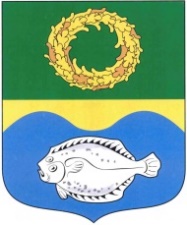 ОКРУЖНОЙ СОВЕТ ДЕПУТАТОВМУНИЦИПАЛЬНОГО ОБРАЗОВАНИЯ«ЗЕЛЕНОГРАДСКИЙ ГОРОДСКОЙ ОКРУГ» КАЛИНИНГРАДСКОЙ ОБЛАСТИ (второго созыва)РЕШЕНИЕот 25 августа 2021 года	                      № 95ЗеленоградскО назначении публичных слушаний по проекту Уставамуниципального образования «Зеленоградский муниципальный округ Калининградской области»В соответствии с Федеральным законом от 06.10.2003 № 131-ФЗ «Об общих принципах организации местного самоуправления в Российской Федерации», Положением о порядке организации и проведения публичных слушаний в муниципальном образовании «Зеленоградский городской округ» в новой редакции, утвержденным решением окружного Совета депутатов Зеленоградского городского округа от 20.06.2018 № 237, окружной Совет депутатов Зеленоградского городского округаРЕШИЛ:Назначить на 29 сентября 2021 года на 15.00 часов проведение публичных слушаний по проекту Устава муниципального образования «Зеленоградский муниципальный округ Калининградской области» (далее – проект Устава) согласно приложению 1.Местом проведения публичных слушаний определить зал заседаний окружного Совета депутатов Зеленоградского городского округа по адресу: город Зеленоградск, улица Ленина, д. 20.Установить порядок учета предложений по проекту Устава, а также участия граждан в его обсуждении согласно приложению 2.Создать комиссию по проведению публичных слушаний по проекту Устава согласно приложению 3.Опубликовать настоящее решение вместе с проектом Устава в газете «Волна» и разместить на официальном сайте органов местного самоуправления Зеленоградского городского округа в информационно-телекоммуникационной сети «Интернет» не позднее 27 августа 2021 года.Подготовить заключение о результатах проведения публичных слушаний, опубликовать его в газете «Волна» и разместить на официальном сайте органов местного самоуправления Зеленоградского городского округа не позднее 06 октября 2021 года.Заинтересованные лица могут ознакомиться с проектом Устава по адресу: г. Зеленоградск, улица Ленина, д. 20, каб. 2, начиная с 28 августа 2021 года по 28 сентября 2021 года включительно в рабочие дни (понедельник-пятница) с 10.00 часов до 12.00 часов.По результатам проведения публичных слушаний рассмотреть вопрос «О принятии Устава муниципального образования «Зеленоградский муниципальный округ Калининградской области» на заседании окружного Совета депутатов Зеленоградского городского округа.Решение вступает в силу со дня официального опубликования. Врио главы Зеленоградского городского округа		      В.Г. РостовцевПриложение 1 к решению окружного Совета депутатовЗеленоградского городского округаот 25 августа 2021 года № 95ПРОЕКТ РОССИЙСКАЯ ФЕДЕРАЦИЯКАЛИНИНГРАДСКАЯ ОБЛАСТЬУСТАВмуниципального образования «Зеленоградский муниципальный округКалининградской области»г. Зеленоградск2021 годОГЛАВЛЕНИЕГлава 1. ОБЩИЕ ПОЛОЖЕНИЯСтатья 1. Устав муниципального образования «Зеленоградский муниципальный округ Калининградской области»Устав муниципального образования «Зеленоградский муниципальный округ Калининградской области» (далее по тексту – Устав Зеленоградского муниципального округа) разработан в соответствии с Конституцией Российской Федерации, Федеральным законом от 06 октября 2003 года        № 131-ФЗ «Об общих принципах организации местного самоуправления в Российской Федерации» (далее по тексту – Федеральный закон «Об общих принципах организации местного самоуправления в Российской Федерации»), иными федеральными законами и нормативными правовыми актами Российской Федерации, общепризнанными принципами и нормами международного права, международными договорами Российской Федерации, а также законами и нормативными правовыми актами Калининградской области и устанавливает правовые основы местного самоуправления на территории муниципального образования «Зеленоградский муниципальный округ Калининградской области», определяет порядок формирования органов местного самоуправления, их полномочия, принципы взаимодействия и разграничения их компетенции, экономическую и финансовую основу местного самоуправления, иные вопросы осуществления полномочий органов местного самоуправления муниципального образования «Зеленоградский муниципальный округ Калининградской области» по решению вопросов местного значения и исполнению отдельных государственных полномочий.Устав Зеленоградского муниципального округа действует на всей территории муниципального образования «Зеленоградский муниципальный округ Калининградской области» и обязателен для исполнения органами местного самоуправления, должностными лицами местного самоуправления, организациями, расположенными на территории муниципального образования «Зеленоградский муниципальный округ Калининградской области», а также всем населением муниципального образования «Зеленоградский муниципальный округ Калининградской области».Статья 2. Муниципальное образование «Зеленоградский муниципальный округ Калининградской области» и его статусМуниципальное образование «Зеленоградский муниципальный округ Калининградской области» наделено статусом муниципального округа в соответствии с Законом Калининградской области от 27 декабря 2019 года № 378 «О регулировании отдельных вопросов, связанных с наделением статусом муниципального округа отдельных городских округов Калининградской области».Официальное полное наименование - муниципальное образование «Зеленоградский муниципальный округ Калининградской области».Сокращенное наименование - Зеленоградский муниципальный округ.Термины «Зеленоградский муниципальный округ», «муниципальный округ», «округ», «муниципальное образование», применяемые в настоящем Уставе, имеют одинаковое значение с полным наименованием.Границы Зеленоградского муниципального округа утверждены Законом Калининградской области от 5 декабря 2008 года № 303                 «Об изменении границ муниципальных образований».Административным центром Зеленоградского муниципального округа является город Зеленоградск Калининградской области.Статья 3. Официальные символы Зеленоградского муниципального округаЗеленоградский муниципальный округ в соответствии с федеральным законодательством и геральдическими правилами вправе устанавливать официальные символы, отражающие исторические, культурные, национальные и иные местные традиции и особенности.Официальные символы Зеленоградского муниципального округа и порядок официального использования указанных символов устанавливаются нормативными правовыми актами представительного органа Зеленоградского муниципального округа.Статья 4. Вопросы местного значения Зеленоградского муниципального округаК вопросам местного значения Зеленоградского муниципального округа относятся:составление и рассмотрение проекта бюджета муниципального округа, утверждение и исполнение бюджета муниципального округа, осуществление контроля за его исполнением, составление и утверждение отчета об исполнении бюджета муниципального округа;установление, изменение и отмена местных налогов и сборов муниципального округа;владение, пользование и распоряжение имуществом, находящимся в муниципальной собственности муниципального округа;организация в границах муниципального округа электро-, тепло-, газо- и водоснабжения населения, водоотведения, снабжения населения топливом в пределах полномочий, установленных законодательством Российской Федерации;осуществление муниципального контроля за исполнением единой теплоснабжающей организацией обязательств по строительству, реконструкции и (или) модернизации объектов теплоснабжения;дорожная деятельность в отношении автомобильных дорог местного значения в границах муниципального округа и обеспечение безопасности дорожного движения на них, включая создание и обеспечение функционирования парковок (парковочных мест), осуществление муниципального контроля на автомобильном транспорте, городском наземном электрическом транспорте и в дорожном хозяйстве в границах муниципального округа, организация дорожного движения, а также осуществление иных полномочий в области использования автомобильных дорог и осуществления дорожной деятельности в соответствии с законодательством Российской Федерации;обеспечение проживающих в муниципальном округе и нуждающихся в жилых помещениях малоимущих граждан жилыми помещениями, организация строительства и содержания муниципального жилищного фонда, создание условий для жилищного строительства, осуществление муниципального жилищного контроля, а также иных полномочий органов местного самоуправления в соответствии с жилищным законодательством;создание условий для предоставления транспортных услуг населению и организация транспортного обслуживания населения в границах муниципального округа;участие в профилактике терроризма и экстремизма, а также в минимизации и (или) ликвидации последствий проявлений терроризма и экстремизма в границах муниципального округа;разработка и осуществление мер, направленных на укрепление межнационального и межконфессионального согласия, поддержку и развитие языков и культуры народов Российской Федерации, проживающих на территории муниципального округа, реализацию прав коренных малочисленных народов и других национальных меньшинств, обеспечение социальной и культурной адаптации мигрантов, профилактику межнациональных (межэтнических) конфликтов;участие в предупреждении и ликвидации последствий чрезвычайных ситуаций в границах муниципального округа;организация охраны общественного порядка на территории муниципального округа муниципальной милицией;предоставление помещения для работы на обслуживаемом административном участке муниципального округа сотруднику, замещающему должность участкового уполномоченного полиции;до 1 января 2017 года предоставление сотруднику, замещающему должность участкового уполномоченного полиции, и членам его семьи жилого помещения на период выполнения сотрудником обязанностей по указанной должности;обеспечение первичных мер пожарной безопасности в границах муниципального округа;организация мероприятий по охране окружающей среды в границах муниципального округа;организация предоставления общедоступного и бесплатного дошкольного, начального общего, основного общего, среднего общего образования по основным общеобразовательным программам в муниципальных образовательных организациях (за исключением полномочий по финансовому обеспечению реализации основных общеобразовательных программ в соответствии с федеральными государственными образовательными стандартами), организация предоставления дополнительного образования детей в муниципальных образовательных организациях (за исключением дополнительного образования детей, финансовое обеспечение которого осуществляется органами государственной власти субъекта Российской Федерации), создание условий для осуществления присмотра и ухода за детьми, содержания детей в муниципальных образовательных организациях, а также осуществление в пределах своих полномочий мероприятий по обеспечению организации отдыха детей в каникулярное время, включая мероприятия по обеспечению безопасности их жизни и здоровья;создание условий для оказания медицинской помощи населению на территории муниципального округа (за исключением территорий муниципальных округов, включенных в утвержденный Правительством Российской Федерации перечень территорий, население которых обеспечивается медицинской помощью в медицинских организациях, подведомственных федеральному органу исполнительной власти, осуществляющему функции по медико-санитарному обеспечению населения отдельных территорий) в соответствии с территориальной программой государственных гарантий бесплатного оказания гражданам медицинской помощи;создание условий для обеспечения жителей муниципального округа услугами связи, общественного питания, торговли и бытового обслуживания;организация библиотечного обслуживания населения, комплектование и обеспечение сохранности библиотечных фондов библиотек муниципального округа;создание условий для организации досуга и обеспечения жителей муниципального округа услугами организаций культуры;создание условий для развития местного традиционного народного художественного творчества, участие в сохранении, возрождении и развитии народных художественных промыслов в муниципальном округе;сохранение, использование и популяризация объектов культурного наследия (памятников истории и культуры), находящихся в собственности муниципального округа, охрана объектов культурного наследия (памятников истории и культуры) местного (муниципального) значения, расположенных на территории муниципального округа;обеспечение условий для развития на территории муниципального округа физической культуры, школьного спорта и массового спорта, организация проведения официальных физкультурно-оздоровительных и спортивных мероприятий муниципального округа;создание условий для массового отдыха жителей муниципального округа и организация обустройства мест массового отдыха населения;формирование и содержание муниципального архива;организация ритуальных услуг и содержание мест захоронения;участие в организации деятельности по накоплению (в том числе раздельному накоплению), сбору, транспортированию, обработке, утилизации, обезвреживанию, захоронению твердых коммунальных отходов;утверждение правил благоустройства территории муниципального округа, осуществление муниципального контроля в сфере благоустройства, предметом которого является соблюдение правил благоустройства территории муниципального округа, в том числе требований к обеспечению доступности для инвалидов объектов социальной, инженерной и транспортной инфраструктур и предоставляемых услуг (при осуществлении муниципального контроля в сфере благоустройства может выдаваться предписание об устранении выявленных нарушений обязательных требований, выявленных в ходе наблюдения за соблюдением обязательных требований (мониторинга безопасности), организация благоустройства территории муниципального округа в соответствии с указанными правилами, а также организация использования, охраны, защиты, воспроизводства городских лесов, лесов особо охраняемых природных территорий, расположенных в границах муниципального округа;утверждение генерального плана муниципального округа, правил землепользования и застройки, утверждение подготовленной на основе генерального плана муниципального округа документации по планировке территории, выдача градостроительного плана земельного участка, расположенного в границах муниципального  округа, выдача разрешений на строительство (за исключением случаев, предусмотренных Градостроительным кодексом Российской Федерации, иными федеральными законами), разрешений на ввод объектов в эксплуатацию при осуществлении строительства, реконструкции объектов капитального строительства, расположенных на территории муниципального округа, утверждение местных нормативов градостроительного проектирования муниципального округа, ведение информационной системы обеспечения градостроительной деятельности, осуществляемой на территории муниципального округа, резервирование земель и изъятие земельных участков в границах муниципального округа для муниципальных нужд, осуществление муниципального земельного контроля в границах муниципального округа, осуществление в случаях, предусмотренных Градостроительным кодексом Российской Федерации, осмотров зданий, сооружений и выдача рекомендаций об устранении выявленных в ходе таких осмотров нарушений, направление уведомления о соответствии указанных в уведомлении о планируемом строительстве параметров объекта индивидуального жилищного строительства или садового дома установленным параметрам и допустимости размещения объекта индивидуального жилищного строительства или садового дома на земельном участке, уведомления о несоответствии указанных в уведомлении о планируемом строительстве параметров объекта индивидуального жилищного строительства или садового дома установленным параметрам и (или) недопустимости размещения объекта индивидуального жилищного строительства или садового дома на земельном участке, уведомления о соответствии или несоответствии построенных или реконструированных объекта индивидуального жилищного строительства или садового дома требованиям законодательства о градостроительной деятельности при строительстве или реконструкции объектов индивидуального жилищного строительства или садовых домов на земельных участках, расположенных на территории муниципального округа, принятие в соответствии с гражданским законодательством Российской Федерации решения о сносе самовольной постройки, решения о сносе самовольной постройки или ее приведении в соответствие с установленными требованиями, решения об изъятии земельного участка, не используемого по целевому назначению или используемого с нарушением законодательства Российской Федерации, осуществление сноса самовольной постройки или ее приведения в соответствие с установленными требованиями в случаях, предусмотренных Градостроительным кодексом Российской Федерации;утверждение схемы размещения рекламных конструкций, выдача разрешений на установку и эксплуатацию рекламных конструкций на территории муниципального округа, аннулирование таких разрешений, выдача предписаний о демонтаже самовольно установленных рекламных конструкций на территории муниципального округа, осуществляемые в соответствии с Федеральным законом «О рекламе»;присвоение адресов объектам адресации, изменение, аннулирование адресов, присвоение наименований элементам улично-дорожной сети (за исключением автомобильных дорог федерального значения, автомобильных дорог регионального или межмуниципального значения), наименований элементам планировочной структуры в границах муниципального округа, изменение, аннулирование таких наименований, размещение информации в государственном адресном реестре;организация и осуществление мероприятий по территориальной обороне и гражданской обороне, защите населения и территории муниципального округа от чрезвычайных ситуаций природного и техногенного характера, включая поддержку в состоянии постоянной готовности к использованию систем оповещения населения об опасности, объектов гражданской обороны, создание и содержание в целях гражданской обороны запасов материально-технических, продовольственных, медицинских и иных средств;создание, содержание и организация деятельности аварийно-спасательных служб и (или) аварийно-спасательных формирований на территории муниципального округа;создание, развитие и обеспечение охраны лечебно-оздоровительных местностей и курортов местного значения на территории муниципального округа, а также осуществление муниципального контроля в области охраны и использования особо охраняемых природных территорий местного значения;организация и осуществление мероприятий по мобилизационной подготовке муниципальных предприятий и учреждений, находящихся на территории муниципального округа;осуществление мероприятий по обеспечению безопасности людей на водных объектах, охране их жизни и здоровья;создание условий для развития сельскохозяйственного производства, расширения рынка сельскохозяйственной продукции, сырья и продовольствия, содействие развитию малого и среднего предпринимательства, оказание поддержки социально ориентированным некоммерческим организациям, благотворительной деятельности и добровольчеству (волонтерству);организация и осуществление мероприятий по работе с детьми и молодежью в муниципальном округе;осуществление в пределах, установленных водным законодательством Российской Федерации, полномочий собственника водных объектов, установление правил использования водных объектов общего пользования для личных и бытовых нужд и информирование населения об ограничениях использования таких водных объектов, включая обеспечение свободного доступа граждан к водным объектам общего пользования и их береговым полосам;оказание поддержки гражданам и их объединениям, участвующим в охране общественного порядка, создание условий для деятельности народных дружин;осуществление муниципального лесного контроля;обеспечение выполнения работ, необходимых для создания искусственных земельных участков для нужд муниципального округа, проведение открытого аукциона на право заключить договор о создании искусственного земельного участка в соответствии с федеральным законом;осуществление мер по противодействию коррупции в границах муниципального округа;организация в соответствии с федеральным законом выполнения комплексных кадастровых работ и утверждение карты-плана территории;принятие решений и проведение на территории муниципального округа мероприятий по выявлению правообладателей ранее учтенных объектов недвижимости, направление сведений о правообладателях данных объектов недвижимости для внесения в Единый государственный реестр недвижимости.Органы местного самоуправления Зеленоградского муниципального округа имеют право на:создание музеев муниципального округа;создание муниципальных образовательных организаций высшего образования;участие в осуществлении деятельности по опеке и попечительству;создание условий для осуществления деятельности, связанной с реализацией прав местных национально-культурных автономий на территории муниципального округа;оказание содействия национально-культурному развитию народов Российской Федерации и реализации мероприятий в сфере межнациональных отношений на территории муниципального округа;создание муниципальной пожарной охраны;создание условий для развития туризма;оказание поддержки общественным наблюдательным комиссиям, осуществляющим общественный контроль за обеспечением прав человека и содействие лицам, находящимся в местах принудительного содержания;оказание поддержки общественным объединениям инвалидов, а также созданным общероссийскими общественными объединениями инвалидов организациям в соответствии с Федеральным законом от 24 ноября 1995 года № 181-ФЗ «О социальной защите инвалидов в Российской Федерации»;осуществление мероприятий, предусмотренных Федеральным законом «О донорстве крови и ее компонентов»;создание условий для организации проведения независимой оценки качества условий оказания услуг организациями в порядке и на условиях, которые установлены федеральными законами, а также применение результатов независимой оценки качества условий оказания услуг организациями при оценке деятельности руководителей подведомственных организаций и осуществление контроля за принятием мер по устранению недостатков, выявленных по результатам независимой оценки качества условий оказания услуг организациями, в соответствии с федеральными законами;предоставление гражданам жилых помещений муниципального жилищного фонда по договорам найма жилых помещений жилищного фонда социального использования в соответствии с жилищным законодательством;осуществление деятельности по обращению с животными без владельцев, обитающими на территориях муниципального округа;осуществление мероприятий в сфере профилактики правонарушений, предусмотренных Федеральным законом «Об основах системы профилактики правонарушений в Российской Федерации»;оказание содействия развитию физической культуры и спорта инвалидов, лиц с ограниченными возможностями здоровья, адаптивной физической культуры и адаптивного спорта;осуществление мероприятий по защите прав потребителей, предусмотренных Законом Российской Федерации от 7 февраля 1992 года   № 2300-1 «О защите прав потребителей»;совершение нотариальных действий, предусмотренных законодательством, в случае отсутствия во входящем в состав территории муниципального округа и не являющемся его административным центром населенном пункте нотариуса;оказание содействия в осуществлении нотариусом приема населения в соответствии с графиком приема населения, утвержденным нотариальной палатой Калининградской области;предоставление сотруднику, замещающему должность участкового уполномоченного полиции, и членам его семьи жилого помещения на период замещения сотрудником указанной должности;осуществление мероприятий по оказанию помощи лицам, находящимся в состоянии алкогольного, наркотического или иного токсического опьянения.Органы местного самоуправления муниципального округа вправе решать вопросы, указанные в части 2 настоящей статьи, участвовать в осуществлении иных государственных полномочий (не переданных им в соответствии со статьей 19 Федерального закона «Об общих принципах организации местного самоуправления в Российской Федерации»), если это участие предусмотрено федеральными законами, а также решать иные вопросы, не отнесенные к компетенции органов местного самоуправления других муниципальных образований, органов государственной власти и не исключенные из их компетенции федеральными законами и законами субъектов Российской Федерации, за счет доходов местных бюджетов, за исключением межбюджетных трансфертов, предоставленных из бюджетов бюджетной системы Российской Федерации, и поступлений налоговых доходов по дополнительным нормативам отчислений.Статья 5. Полномочия органов местного самоуправления Зеленоградского муниципального округа по решению вопросов местного значенияВ целях решения вопросов местного значения органы местного самоуправления Зеленоградского муниципального округа обладают следующими полномочиями:принятие Устава Зеленоградского муниципального округа и внесение в него изменений и дополнений, издание муниципальных правовых актов;установление официальных символов муниципального округа;создание муниципальных предприятий и учреждений, осуществление финансового обеспечения деятельности муниципальных казенных учреждений и финансового обеспечения выполнения муниципального задания бюджетными и автономными муниципальными учреждениями, а также осуществление закупок товаров, работ, услуг для обеспечения муниципальных нужд;установление тарифов на услуги, предоставляемые муниципальными предприятиями и учреждениями, и работы, выполняемые муниципальными предприятиями и учреждениями, если иное не предусмотрено федеральными законами;полномочиями по организации теплоснабжения, предусмотренными Федеральным законом «О теплоснабжении»;полномочиями в сфере водоснабжения и водоотведения, предусмотренными Федеральным законом «О водоснабжении и водоотведении»;полномочиями в сфере стратегического планирования, предусмотренными Федеральным законом от 28 июня 2014 года № 172-ФЗ «О стратегическом планировании в Российской Федерации»;организационное и материально-техническое обеспечение подготовки и проведения муниципальных выборов, местного референдума, голосования по отзыву главы муниципального округа, голосования по вопросам изменения границ муниципального округа, преобразования муниципального округа;организация сбора статистических показателей, характеризующих состояние экономики и социальной сферы муниципального округа, и предоставление указанных данных органам государственной власти в порядке, установленном Правительством Российской Федерации;учреждение печатного средства массовой информации для опубликования муниципальных правовых актов, обсуждения проектов муниципальных правовых актов по вопросам местного значения, доведения до сведения жителей муниципального округа официальной информации о социально-экономическом и культурном развитии муниципального округа, о развитии его общественной инфраструктуры и иной официальной информации;осуществление международных и внешнеэкономических связей в соответствии с федеральными законами;организация профессионального образования и дополнительного профессионального образования выборных должностных лиц местного самоуправления, членов выборных органов местного самоуправления, депутатов представительного органа муниципального округа, муниципальных служащих и работников муниципальных учреждений, организация подготовки кадров для муниципальной службы в порядке, предусмотренном законодательством Российской Федерации об образовании и законодательством Российской Федерации о муниципальной службе;утверждение и реализация муниципальных программ в области энергосбережения и повышения энергетической эффективности, организация проведения энергетического обследования многоквартирных домов, помещения в которых составляют муниципальный жилищный фонд в границах муниципального округа, организация и проведение иных мероприятий, предусмотренных законодательством об энергосбережении и о повышении энергетической эффективности;иными полномочиями в соответствии с Федеральным законом «Об общих принципах организации местного самоуправления в Российской Федерации», Уставом Зеленоградского муниципального округа.По вопросам, отнесенным в соответствии со статьей 16 Федерального закона «Об общих принципах организации местного самоуправления в Российской Федерации» к вопросам местного значения, федеральными законами, Уставом Зеленоградского муниципального округа могут устанавливаться полномочия органов местного самоуправления по решению указанных вопросов местного значения.Законами Калининградской области в случаях, установленных федеральными законами, может осуществляться перераспределение полномочий между органами местного самоуправления и органами государственной власти Калининградской области.В случае перераспределения полномочий по решению вопросов местного значения между органами местного самоуправления и органами государственной власти Калининградской области в соответствии с частью 1.2 статьи 17 Федерального закона «Об общих принципах организации местного самоуправления в Российской Федерации» положения Устава Зеленоградского муниципального округа действуют в части, не противоречащей законодательству Калининградской области.Органы местного самоуправления муниципального округа вправе в соответствии с Уставом Зеленоградского муниципального округа принимать решение о привлечении граждан к выполнению на добровольной основе социально значимых для муниципального округа работ (в том числе дежурств) в целях решения вопросов местного значения муниципального округа, предусмотренных пунктами 7.1 - 11, 20 и 25 части 1 статьи 16 Федерального закона «Об общих принципах организации местного самоуправления в Российской Федерации». К социально значимым работам могут быть отнесены только работы, не требующие специальной профессиональной подготовки.К выполнению социально значимых работ могут привлекаться совершеннолетние трудоспособные жители муниципального округа в свободное от основной работы или учебы время на безвозмездной основе не более чем один раз в три месяца. При этом продолжительность социально значимых работ не может составлять более четырех часов подряд.Полномочия органов местного самоуправления, установленные настоящей статьей, осуществляются органами местного самоуправления Зеленоградского муниципального округа самостоятельно. Подчиненность органа местного самоуправления или должностного лица местного самоуправления одного муниципального образования органу местного самоуправления или должностному лицу местного самоуправления другого муниципального образования не допускается.Статья 6. Муниципальный контрольОрганы местного самоуправления Зеленоградского муниципального округа организуют и осуществляют муниципальный контроль за соблюдением требований, установленных муниципальными правовыми актами, принятыми по вопросам местного значения, а в случаях, если соответствующие виды контроля отнесены федеральными законами к полномочиям органов местного самоуправления, также муниципальный контроль за соблюдением требований, установленных федеральными законами, законами Калининградской области.Организация и осуществление видов муниципального контроля регулируются Федеральным законом от 31 июля 2020 года № 248-ФЗ           «О государственном контроле (надзоре) и муниципальном контроле в Российской Федерации».Муниципальный контроль на территории Зеленоградского муниципального округа осуществляет администрация Зеленоградского муниципального округа в лице органов, уполномоченных на осуществление муниципального контроля (структурных подразделений администрации муниципального округа).Определение органов местного самоуправления, наделенных полномочиями по осуществлению муниципального контроля, установление их организационной структуры, полномочий, функций, порядка их деятельности и определение перечня должностных лиц указанных органов местного самоуправления и их полномочий осуществляются в соответствии с Уставом Зеленоградского муниципального округа и иными муниципальными правовыми актами.Статья 7. Осуществление органами местного самоуправления Зеленоградского муниципального округа отдельных государственных полномочийПолномочия органов местного самоуправления Зеленоградского муниципального округа, установленные федеральными законами и законами Калининградской области, по вопросам, не отнесенным в соответствии с Федеральным законом «Об общих принципах организации местного самоуправления в Российской Федерации» к вопросам местного значения, являются отдельными государственными полномочиями, передаваемыми для осуществления органам местного самоуправления.Наделение органов местного самоуправления Зеленоградского муниципального округа отдельными государственными полномочиями Российской Федерации осуществляется федеральными законами и законами Калининградской области, отдельными государственными полномочиями Калининградской области - законами Калининградской области. Наделение органов местного самоуправления отдельными государственными полномочиями иными нормативными правовыми актами не допускается.Наделение органов местного самоуправления Зеленоградского муниципального округа отдельными государственными полномочиями по предметам совместного ведения Российской Федерации и Калининградской области законами Калининградской области допускается, если это не противоречит федеральным законам.Отдельные государственные полномочия, передаваемые для осуществления органам местного самоуправления, осуществляются органами местного самоуправления Зеленоградского муниципального округа, если иное не установлено федеральным законом или законом Калининградской области.Органы местного самоуправления Зеленоградского муниципального округа могут наделяться отдельными государственными полномочиями на неограниченный срок либо, если данные полномочия имеют определенный срок действия, на срок действия этих полномочий.Финансовое обеспечение отдельных государственных полномочий, переданных органам местного самоуправления Зеленоградского муниципального округа, осуществляется только за счет предоставляемых бюджету муниципального округа субвенций из соответствующих бюджетов.Органы местного самоуправления Зеленоградского муниципального округа имеют право дополнительно использовать собственные материальные ресурсы и финансовые средства для осуществления переданных им отдельных государственных полномочий в случаях и порядке, предусмотренных Уставом Зеленоградского муниципального округа.Органы местного самоуправления Зеленоградского муниципального округа несут ответственность за осуществление отдельных государственных полномочий в пределах выделенных муниципальному округу на эти цели материальных ресурсов и финансовых средств.Органы местного самоуправления муниципального округа участвуют в осуществлении государственных полномочий, не переданных им в соответствии со статьей 19 Федерального закона «Об общих принципах организации местного самоуправления в Российской Федерации», в случае принятия представительным органом Зеленоградского муниципального округа решения о реализации права на участие в осуществлении указанных полномочий.Органы местного самоуправления Зеленоградского муниципального округа вправе осуществлять расходы за счет средств бюджета муниципального округа (за исключением финансовых средств, передаваемых местному бюджету на осуществление целевых расходов) на осуществление полномочий, не переданных им в соответствии со статьей 19 Федерального закона «Об общих принципах организации местного самоуправления в Российской Федерации», если возможность осуществления таких расходов предусмотрена федеральными законами.Органы местного самоуправления Зеленоградского муниципального округа вправе устанавливать за счет средств бюджета Зеленоградского муниципального округа (за исключением финансовых средств, передаваемых местному бюджету на осуществление целевых расходов) дополнительные меры социальной поддержки и социальной помощи для отдельных категорий граждан вне зависимости от наличия в федеральных законах положений, устанавливающих указанное право.Финансирование полномочий, предусмотренное настоящей частью, не является обязанностью Зеленоградского муниципального округа, осуществляется при наличии возможности и не является основанием для выделения дополнительных средств из других бюджетов бюджетной системы Российской Федерации.Глава 2. ФОРМЫ НЕПОСРЕДСТВЕННОГО ОСУЩЕСТВЛЕНИЯ НАСЕЛЕНИЕМ ЗЕЛЕНОГРАДСКОГО МУНИЦИПАЛЬНОГО ОКРУГА МЕСТНОГО САМОУПРАВЛЕНИЯ И УЧАСТИЯ НАСЕЛЕНИЯ В ОСУЩЕСТВЛЕНИИ МЕСТНОГО САМОУПРАВЛЕНИЯСтатья 8. Местный референдумВ целях решения непосредственно населением вопросов местного значения проводится местный референдум. Федеральным законом, Уставом (Основным Законом) Калининградской области, законом Калининградской области, Уставом Зеленоградского муниципального округа могут быть определены вопросы, подлежащие обязательному вынесению на местный референдум. Местный референдум проводится на всей территории муниципального округа. Решение о назначении местного референдума принимается представительным органом Зеленоградского муниципального округа:по инициативе, выдвинутой гражданами Российской Федерации, имеющими право на участие в местном референдуме; по инициативе, выдвинутой избирательными объединениями, иными общественными объединениями, уставы которых предусматривают участие в выборах и (или) референдумах и которые зарегистрированы в порядке и сроки, установленные федеральным законом; по инициативе представительного органа Зеленоградского муниципального округа и главы администрации Зеленоградского муниципального округа, выдвинутой ими совместно.Условием назначения местного референдума по инициативе граждан, избирательных объединений, иных общественных объединений, указанных в пункте 2 части 3 настоящей статьи, является сбор подписей в поддержку данной инициативы, количество которых устанавливается законом Калининградской области и не может превышать 5 процентов от числа участников референдума, зарегистрированных на территории муниципального округа в соответствии с федеральным законом.Инициатива проведения референдума, выдвинутая гражданами, избирательными объединениями, иными общественными объединениями, указанными в пункте 2 части 3 настоящей статьи, оформляется в порядке, установленном федеральным законом и принимаемым в соответствии с ним законом Калининградской области.Инициатива проведения референдума, выдвинутая совместно представительным органом Зеленоградского муниципального округа и главой администрации Зеленоградского муниципального округа, оформляется правовыми актами представительного органа Зеленоградского муниципального округа и главы администрации Зеленоградского муниципального округа.Представительный орган Зеленоградского муниципального округа обязан назначить местный референдум в течение 30 дней со дня поступления в представительный орган Зеленоградского муниципального округа документов, на основании которых назначается местный референдум.В местном референдуме имеют право участвовать граждане Российской Федерации, место жительства которых расположено в границах Зеленоградского муниципального округа. Граждане Российской Федерации участвуют в местном референдуме на основе всеобщего равного и прямого волеизъявления при тайном голосовании.Итоги голосования и принятое на местном референдуме решение подлежат официальному опубликованию (обнародованию).Принятое на местном референдуме решение подлежит обязательному исполнению на территории Зеленоградского муниципального округа и не нуждается в утверждении какими-либо органами государственной власти, их должностными лицами или органами местного самоуправления Зеленоградского муниципального округа.Органы местного самоуправления обеспечивают исполнение принятого на местном референдуме решения в соответствии с разграничением полномочий между ними, определенным Уставом Зеленоградского муниципального округа.Решение о проведении местного референдума, а также принятое на местном референдуме решение может быть обжаловано в судебном порядке гражданами, органами местного самоуправления Зеленоградского муниципального округа, прокурором, уполномоченными федеральным законом органами государственной власти.Гарантии прав граждан на участие в местном референдуме, а также порядок подготовки и проведения местного референдума устанавливаются федеральным законом и принимаемым в соответствии с ним законом Калининградской области.Статья 9. Муниципальные выборыМуниципальные выборы в Зеленоградском муниципальном округе проводятся в целях избрания депутатов представительного органа Зеленоградского муниципального округа (далее – депутат, депутаты) на основе всеобщего равного и прямого избирательного права при тайном голосовании.Муниципальные выборы в Зеленоградском муниципальном округе проводятся по смешанной мажоритарно-пропорциональной системе (если выборы признаны состоявшимися и действительными, часть депутатов от их установленной численности избирается по мажоритарной системе относительного большинства, остальные депутатские мандаты распределяются между списками кандидатов по пропорциональной системе).Муниципальные выборы назначаются представительным органом Зеленоградского муниципального округа. Решение о назначении муниципальных выборов должно быть принято не ранее чем за 90 дней и не позднее чем за 80 дней до дня голосования. Решение о назначении выборов подлежит официальному опубликованию в средствах массовой информации не позднее чем через пять дней со дня его принятия.При назначении досрочных выборов сроки, указанные в настоящей части, а также сроки осуществления иных избирательных действий могут быть сокращены, но не более чем на одну треть.В случаях, установленных федеральным законом, муниципальные выборы назначаются избирательной комиссией муниципального округа или судом.Гарантии избирательных прав граждан при проведении муниципальных выборов, порядок назначения, подготовки, проведения, установления итогов и определения результатов муниципальных выборов устанавливаются федеральным законом и принимаемыми в соответствии с ним законами Калининградской области. Итоги муниципальных выборов подлежат официальному опубликованию (обнародованию).Иные вопросы, связанные с проведением муниципальных выборов, регулируются в соответствии с законодательством Российской Федерации и Калининградской области.Статья 10. Голосование по отзыву главы Зеленоградского муниципального округаГолосование по отзыву главы Зеленоградского муниципального округа проводится по инициативе населения в порядке, установленном федеральным законом и принятым в соответствии с ним законом Калининградской области для проведения местного референдума, с учетом особенностей, предусмотренных Федеральным законом «Об общих принципах организации местного самоуправления в Российской Федерации».Основаниями для отзыва главы Зеленоградского муниципального округа являются конкретные его противоправные решения или действия (бездействие) в случае их подтверждения в судебном порядке.Выдвижение инициативы проведения отзыва возможно только в связи с правонарушениями, совершенными в период текущего срока полномочий главы Зеленоградского муниципального округа.Выдвижение и реализация инициативы по проведению голосования по отзыву главы Зеленоградского муниципального округа осуществляются инициативной группой, образуемой и действующей в порядке, установленном федеральными законами и законом Калининградской области для проведения местного референдума.Инициативная группа обязана не менее чем за семь дней письменно уведомить главу Зеленоградского муниципального округа о времени и месте проведения своего собрания (заседания) по выдвижению инициативы проведения голосования по его отзыву. Глава Зеленоградского муниципального округа вправе присутствовать при рассмотрении этого вопроса на собрании (заседании) и давать устные или представлять письменные объяснения.Инициативная группа обращается с ходатайством о регистрации в избирательную комиссию муниципального округа, которая со дня его получения действует в качестве комиссии отзыва.В ходатайстве инициативной группы должны быть указаны сведения и приложены документы, предусмотренные федеральными законами, законом Калининградской области для проведения местного референдума, а также:описано правонарушение (правонарушения), послужившее (послужившие) основанием для выдвижения инициативы проведения голосования по отзыву, с приложением решения суда (официально заверенной копии), подтверждающего совершение главой Зеленоградского муниципального округа правонарушения (правонарушений);протокол собрания (заседания) инициативной группы, на котором было принято решение о выдвижении инициативы проведения голосования по отзыву.Избирательная комиссия Зеленоградского муниципального округа в течение пятнадцати дней со дня поступления ходатайства инициативной группы обязана рассмотреть указанное ходатайство и приложенные к нему документы и принять решение в случае соответствия указанных ходатайства и документов требованиям федеральных законов, закону Калининградской области и настоящему Уставу о регистрации инициативной группы, в противном случае - об отказе в регистрации инициативной группы. Решение избирательной комиссии об отказе в регистрации инициативной группы может быть обжаловано в суде.В случае регистрации инициативной группы избирательная комиссия Зеленоградского муниципального округа выдает ей регистрационное свидетельство и удостоверения ее членам, а также доводит информацию о регистрации инициативной группы до населения. Избирательная комиссия Зеленоградского муниципального округа извещает о принятом решении представительный орган Зеленоградского муниципального округа и главу Зеленоградского муниципального округа, в отношении которого выдвинута инициатива проведения голосования по отзыву, а также по просьбе главы Зеленоградского муниципального округа предоставляет ему копии решения о регистрации инициативной группы, ходатайства о регистрации и приложенных к нему документов.В случае отказа инициативной группе в регистрации ей выдается соответствующее решение, в котором указываются основания отказа.Количество подписей, которое необходимо собрать в поддержку инициативы проведения голосования по отзыву главы Зеленоградского муниципального округа, составляет пять процентов от числа избирателей, зарегистрированных на территории Зеленоградского муниципального округа.Сбор подписей осуществляется не менее двадцати и не более тридцати дней с момента регистрации инициативной группы. В подписном листе, форма которого утверждается избирательной комиссией Зеленоградского муниципального округа, указывается правонарушение (правонарушения), послужившее основанием для выдвижения инициативы проведения голосования по отзыву.Решение о назначении голосования по отзыву главы Зеленоградского муниципального округа принимается представительным органом Зеленоградского муниципального округа в соответствии с действующим законодательством, а в случае непринятия им решения в установленный срок - судом. В решении представительного органа Зеленоградского муниципального округа о проведении голосования по отзыву указываются сроки его проведения, соответствующие мероприятия по его обеспечению.При принятии решения глава Зеленоградского муниципального округа, в отношении которого выдвинута инициатива проведения голосования по отзыву, в голосовании не участвует.При рассмотрении представительным органом Зеленоградского муниципального округа вопроса о назначении голосования по отзыву глава Зеленоградского муниципального округа, в отношении которого выдвинута инициатива проведения голосования по отзыву, вправе дать устные или представить письменные объяснения. Голосование по отзыву должно быть проведено не позднее чем через 65 дней со дня принятия решения о назначении голосования по отзыву. Указанное решение подлежит официальному обнародованию (опубликованию) не менее чем за сорок пять дней до дня голосования. Голосование по отзыву главы Зеленоградского муниципального округа считается состоявшимся, если в голосовании приняло участие более половины избирателей, зарегистрированных на территории Зеленоградского муниципального округа. Глава Зеленоградского муниципального округа считается отозванным, если за отзыв проголосовало не менее половины избирателей, зарегистрированных на территории Зеленоградского муниципального округа. Итоги голосования по отзыву главы Зеленоградского муниципального округа вступают в силу со дня их официального опубликования (обнародования). Члены инициативной группы, не собравшей в установленный срок требуемое количество подписей, не могут повторно выступать с инициативой проведения голосования по отзыву того же главы Зеленоградского муниципального округа по тем же основаниям ранее чем через два года с последнего дня периода сбора подписей. В случае принятия решения об отказе в проведении голосования по отзыву члены соответствующей инициативной группы не могут в течение двух лет со дня принятия этого решения выступать повторно с инициативой проведения голосования по отзыву того же главы муниципального округа по тем же основаниям. Если отзыв был признан несостоявшимся или по результатам голосования глава Зеленоградского муниципального округа не был отозван, повторное выдвижение инициативы проведения голосования по его отзыву по тем же основаниям возможно не ранее чем через два года со дня официального опубликования (обнародования) общих результатов отзыва.Статья 11. Голосование по вопросу изменения границ муниципального округа, преобразования муниципального округаВ предусмотренных Федеральным законом «Об общих принципах организации местного самоуправления в Российской Федерации» случаях, в целях получения согласия населения при изменении границ муниципального округа, при преобразовании муниципального округа проводится голосование по вопросам изменения границ муниципального округа, преобразования муниципального округа.Голосование по вышеназванным вопросам назначается представительным органом Зеленоградского муниципального округа и проводится в порядке, установленном федеральным законом и принимаемым в соответствии с ним законом Калининградской области для проведения местного референдума с учетом особенностей, установленных Федеральным законом «Об общих принципах организации местного самоуправления в Российской Федерации». При этом положения федерального и областного законодательства, запрещающие проведение агитации государственными органами, органами местного самоуправления, лицами, замещающими государственные или муниципальные должности, а также положения, определяющие юридическую силу решения, принятого на местном референдуме, не применяются.Голосование по вопросам изменения границ муниципального округа, преобразования муниципального округа считается состоявшимся, если в нем приняло участие более половины жителей муниципального округа, обладающих избирательным правом. Согласие населения на изменение границ муниципального округа, преобразование муниципального округа считается полученным, если за указанные изменение, преобразование проголосовало более половины принявших участие в голосовании жителей муниципального округа.Итоги голосования по вопросам изменения границ муниципального округа, преобразования муниципального округа и принятые решения подлежат официальному опубликованию (обнародованию).Статья 12. Сход гражданВ населенном пункте (либо части его территории), входящем в состав Зеленоградского муниципального округа, может проводиться сход граждан по вопросу введения и использования средств самообложения граждан на территории данного населенного пункта (либо данной части его территории).Сход граждан по указанному вопросу проводится в порядке, определяемом муниципальным правовым актом представительного органа Зеленоградского муниципального округа.В сельском населенном пункте, входящем в состав Зеленоградского муниципального округа, сход граждан также может проводиться по вопросам:выдвижения кандидатуры старосты сельского населенного пункта, а также по вопросу досрочного прекращения полномочий старосты сельского населенного пункта;выдвижения кандидатур в состав конкурсной комиссии при проведении конкурса на замещение должности муниципальной службы в случаях, предусмотренных законодательством Российской Федерации о муниципальной службе.Сход граждан, предусмотренный настоящей статьей, правомочен при участии в нем более половины обладающих избирательным правом жителей населенного пункта (либо части его территории). В случае, если в населенном пункте отсутствует возможность одновременного совместного присутствия более половины обладающих избирательным правом жителей данного населенного пункта, сход граждан проводится поэтапно в срок, не превышающий одного месяца со дня принятия решения о проведении схода граждан. При этом лица, ранее принявшие участие в сходе граждан, на последующих этапах участия в голосовании не принимают. Решение схода граждан считается принятым, если за него проголосовало более половины участников схода граждан.Статья 13. Правотворческая инициатива гражданС правотворческой инициативой может выступить инициативная группа граждан, обладающих избирательным правом, в порядке, установленном нормативным правовым актом представительного органа муниципального округа.Минимальная численность инициативной группы граждан устанавливается нормативным правовым актом представительного органа муниципального округа и не может превышать 3 процента от числа жителей муниципального округа, обладающих избирательным правом.В случае отсутствия нормативного правового акта представительного органа муниципального округа, регулирующего порядок реализации правотворческой инициативы граждан, принятие к рассмотрению и рассмотрение проекта муниципального правового акта, внесенного гражданами, осуществляются в соответствии с Федеральным законом        «Об общих принципах организации местного самоуправления в Российской Федерации».Проект муниципального правового акта, внесенный в порядке реализации правотворческой инициативы граждан, подлежит обязательному рассмотрению органом местного самоуправления муниципального округа или должностным лицом местного самоуправления муниципального округа, к компетенции которых относится принятие соответствующего акта, в течение трех месяцев со дня его внесения.Представительный орган муниципального округа рассматривает указанные проекты на открытом заседании.Представителям инициативной группы граждан должна быть обеспечена возможность изложения своей позиции при рассмотрении указанного проекта.Мотивированное решение, принятое по результатам рассмотрения проекта муниципального правового акта, внесенного в порядке реализации правотворческой инициативы граждан, должно быть официально в письменной форме доведено до сведения внесшей его инициативной группы граждан.Статья 14. Инициативные проектыВ целях реализации мероприятий, имеющих приоритетное значение для жителей Зеленоградского муниципального округа или его части, по решению вопросов местного значения или иных вопросов, право решения которых предоставлено органам местного самоуправления, в администрацию Зеленоградского городского округа может быть внесен инициативный проект. Порядок определения части территории Зеленоградского муниципального округа, на которой могут реализовываться инициативные проекты, устанавливается нормативным правовым актом представительного органа муниципального округа.Порядок выдвижения, внесения, обсуждения, рассмотрения инициативных проектов, а также проведения их конкурсного отбора устанавливается нормативным правовым актом представительного органа муниципального округа.Статья 15. Территориальное общественное самоуправлениеПод территориальным общественным самоуправлением понимается самоорганизация граждан по месту их жительства на части территории муниципального округа для самостоятельного и под свою ответственность осуществления собственных инициатив по вопросам местного значения.Границы территории, на которой осуществляется территориальное общественное самоуправление, устанавливаются по предложению населения, проживающего на соответствующей территории, представительным органом муниципального округа.Территориальное общественное самоуправление осуществляется непосредственно населением посредством проведения собраний и конференций граждан, а также посредством создания органов территориального общественного самоуправления.Территориальное общественное самоуправление может осуществляться в пределах следующих территорий проживания граждан: подъезд многоквартирного жилого дома; многоквартирный жилой дом; группа жилых домов; жилой микрорайон; сельский населенный пункт, не являющийся поселением; иные территории проживания граждан.Органы территориального общественного самоуправления избираются на собраниях или конференциях граждан, проживающих на соответствующей территории.Территориальное общественное самоуправление считается учрежденным с момента регистрации устава территориального общественного самоуправления уполномоченным органом местного самоуправления муниципального округа. Порядок регистрации устава территориального общественного самоуправления определяется нормативными правовыми актами представительного органа муниципального округа.Территориальное общественное самоуправление в соответствии с его уставом может являться юридическим лицом и подлежит государственной регистрации в организационно-правовой форме некоммерческой организации.Собрание граждан по вопросам организации и осуществления территориального общественного самоуправления считается правомочным, если в нем принимают участие не менее одной трети жителей соответствующей территории, достигших шестнадцатилетнего возраста.Конференция граждан по вопросам организации и осуществления территориального общественного самоуправления считается правомочной, если в ней принимают участие не менее двух третей избранных на собраниях граждан делегатов, представляющих не менее одной трети жителей соответствующей территории, достигших шестнадцатилетнего возраста.К исключительным полномочиям собрания, конференции граждан, осуществляющих территориальное общественное самоуправление, относятся:установление структуры органов территориального общественного самоуправления;принятие устава территориального общественного самоуправления, внесение в него изменений и дополнений;избрание органов территориального общественного самоуправления;определение основных направлений деятельности территориального общественного самоуправления;утверждение сметы доходов и расходов территориального общественного самоуправления и отчета о ее исполнении;рассмотрение и утверждение отчетов о деятельности органов территориального общественного самоуправления;обсуждение инициативного проекта и принятие решения по вопросу о его одобрении.Порядок организации и осуществления территориального общественного самоуправления, условия и порядок выделения необходимых средств из бюджета муниципального округа определяются нормативными правовыми актами представительного органа муниципального округа.Статья 16. Староста сельского населенного пунктаДля организации взаимодействия органов местного самоуправления и жителей сельского населенного пункта при решении вопросов местного значения в сельском населенном пункте, расположенном в муниципальном округе, может назначаться староста сельского населенного пункта.Староста сельского населенного пункта назначается представительным органом муниципального округа, в состав которого входит данный сельский населенный пункт, по представлению схода граждан сельского населенного пункта из числа лиц, проживающих на территории данного сельского населенного пункта и обладающих активным избирательным правом.Полномочия старосты сельского населенного пункта устанавливаются на срок пять лет.Полномочия старосты сельского населенного пункта прекращаются досрочно по решению представительного органа муниципального округа по представлению схода граждан сельского населенного пункта, а также в случаях, установленных Федеральным законом «Об общих принципах организации местного самоуправления в Российской Федерации».Староста сельского населенного пункта для решения возложенных на него задач осуществляет полномочия, предусмотренные Федеральным законом «Об общих принципах организации местного самоуправления в Российской Федерации».Иные полномочия и права старосты сельского населенного пункта предусматриваются нормативным правовым актом представительного органа муниципального округа в соответствии с законом Калининградской области.Гарантии деятельности и иные вопросы статуса старосты сельского населенного пункта могут устанавливаться нормативным правовым актом представительного органа муниципального округа в соответствии с законом Калининградской области.Статья 17. Публичные слушания, общественные обсужденияДля обсуждения проектов муниципальных правовых актов по вопросам местного значения с участием жителей муниципального округа представительным органом муниципального округа, главой муниципального округа могут проводиться публичные слушания.Публичные слушания проводятся по инициативе населения, представительного органа муниципального округа, главы муниципального округа или главы администрации муниципального округа, осуществляющего свои полномочия на основе контракта. Публичные слушания, проводимые по инициативе населения или представительного органа муниципального округа, назначаются представительным органом муниципального округа, а по инициативе главы муниципального округа или главы администрации муниципального округа, осуществляющего свои полномочия на основе контракта, - главой муниципального округа.На публичные слушания должны выноситься:проект устава муниципального образования, а также проект муниципального нормативного правового акта о внесении изменений и дополнений в данный устав, кроме случаев, когда в устав муниципального образования вносятся изменения в форме точного воспроизведения положений Конституции Российской Федерации, федеральных законов, Устава (Основного Закона) Калининградской области или законов Калининградской области в целях приведения данного устава в соответствие с этими нормативными правовыми актами;проект бюджета муниципального округа и отчет о его исполнении;проект стратегии социально-экономического развития муниципального округа;вопросы о преобразовании муниципального округа, за исключением случаев, если в соответствии со статьей 13 Федерального закона «Об общих принципах организации местного самоуправления в Российской Федерации» для преобразования муниципального округа требуется получение согласия населения муниципального округа, выраженного путем голосования либо на сходах граждан.Порядок организации и проведения публичных слушаний определяется нормативными правовыми актами представительного органа муниципального округа и должен предусматривать заблаговременное оповещение жителей муниципального округа о времени и месте проведения публичных слушаний, заблаговременное ознакомление с проектом муниципального правового акта, в том числе посредством его размещения на официальном сайте органов местного самоуправления в информационно-телекоммуникационной сети «Интернет» (далее в настоящей статье - официальный сайт), возможность представления жителями муниципального округа своих замечаний и предложений по вынесенному на обсуждение проекту муниципального правового акта, в том числе посредством официального сайта, другие меры, обеспечивающие участие в публичных слушаниях жителей муниципального округа, опубликование (обнародование) результатов публичных слушаний, включая мотивированное обоснование принятых решений, в том числе посредством их размещения на официальном сайте.По проектам генеральных планов, проектам правил землепользования и застройки, проектам планировки территории, проектам межевания территории, проектам правил благоустройства территорий, проектам, предусматривающим внесение изменений в один из указанных утвержденных документов, проектам решений о предоставлении разрешения на условно разрешенный вид использования земельного участка или объекта капитального строительства, проектам решений о предоставлении разрешения на отклонение от предельных параметров разрешенного строительства, реконструкции объектов капитального строительства, вопросам изменения одного вида разрешенного использования земельных участков и объектов капитального строительства на другой вид такого использования при отсутствии утвержденных правил землепользования и застройки проводятся  публичные слушания или общественные обсуждения в соответствии с законодательством о градостроительной деятельности.Статья 18. Собрание гражданДля обсуждения вопросов местного значения, информирования населения о деятельности органов местного самоуправления муниципального округа и должностных лиц местного самоуправления муниципального округа, обсуждения вопросов внесения инициативных проектов и их рассмотрения, осуществления территориального общественного самоуправления на части территории муниципального округа могут проводиться собрания граждан.Собрание граждан проводится по инициативе населения, представительного органа муниципального округа, главы муниципального округа, а также в случаях, предусмотренных уставом территориального общественного самоуправления.Собрание граждан, проводимое по инициативе представительного органа муниципального округа или главы муниципального округа, назначается соответственно представительным органом муниципального округа или главой муниципального округа.Собрание граждан, проводимое по инициативе населения, назначается представительным органом муниципального округа в порядке, установленном Уставом Зеленоградского муниципального округа.Для назначения собрания по инициативе населения группа граждан не менее 10 человек, достигших шестнадцатилетнего возраста, соответствующей территории представляет в представительный орган муниципального округа ходатайство (заявление) об инициативе проведения собрания. В ходатайстве (заявлении) указываются: предлагаемый к рассмотрению вопрос, дата, время и место проведения собрания. Ходатайство (заявление) об инициативе проведения собрания подписывается всеми заявителями с указанием их фамилии, имени, отчества, даты рождения и места проживания.Представительный орган муниципального округа назначает собрание не позднее чем за 6 дней до предложенной в ходатайстве (заявлении) даты его проведения либо согласовывает с заявителем иную дату проведения собрания. Решение о назначении проведения собрания по инициативе населения принимается представительным органом муниципального округа простым большинством голосов от числа депутатов, принявших участие в голосовании.Порядок назначения и проведения собрания граждан в целях осуществления территориального общественного самоуправления определяется уставом территориального общественного самоуправления.Собрание граждан, проводимое по вопросам, связанным с осуществлением территориального общественного самоуправления, принимает решения по вопросам, отнесенным к его компетенции уставом территориального общественного самоуправления.Порядок назначения и проведения собрания граждан в целях рассмотрения и обсуждения вопросов внесения инициативных проектов определяется нормативным правовым актом представительного органа муниципального округа.Собрание граждан может принимать обращения к органам местного самоуправления муниципального округа и должностным лицам местного самоуправления муниципального округа, а также избирать лиц, уполномоченных представлять собрание граждан во взаимоотношениях с органами местного самоуправления муниципального округа и должностными лицами местного самоуправления муниципального округа.Обращения, принятые собранием граждан, подлежат обязательному рассмотрению органами местного самоуправления муниципального округа и должностными лицами местного самоуправления муниципального округа, к компетенции которых отнесено решение содержащихся в обращениях вопросов, с направлением письменного ответа.Порядок назначения и проведения собрания граждан, а также полномочия собрания граждан определяются Федеральным законом «Об общих принципах организации местного самоуправления в Российской Федерации», нормативными правовыми актами представительного органа муниципального округа, уставом территориального общественного самоуправления.Итоги собрания граждан подлежат официальному опубликованию (обнародованию).Статья 19. Конференция граждан (собрание делегатов)В случаях, предусмотренных нормативными правовыми актами представительного органа муниципального округа, уставом территориального общественного самоуправления, полномочия собрания граждан могут осуществляться конференцией граждан (собранием делегатов).Порядок назначения и проведения конференции граждан (собрания делегатов), избрания делегатов определяется нормативными правовыми актами представительного органа муниципального округа, уставом территориального общественного самоуправления.Итоги конференции граждан (собрания делегатов) подлежат официальному опубликованию (обнародованию).Статья 20. Опрос гражданОпрос граждан проводится на всей территории муниципального округа или на части его территории для выявления мнения населения и его учета при принятии решений органами местного самоуправления муниципального округа и должностными лицами местного самоуправления муниципального округа, а также органами государственной власти.Результаты опроса носят рекомендательный характер.В опросе граждан имеют право участвовать жители муниципального округа, обладающие избирательным правом. В опросе граждан по вопросу выявления мнения граждан о поддержке инициативного проекта вправе участвовать жители муниципального округа или его части, в которых предлагается реализовать инициативный проект, достигшие шестнадцатилетнего возраста.Опрос граждан проводится по инициативе:представительного органа муниципального округа или главы муниципального округа – по вопросам местного значения;органов государственной власти Калининградской области – для учета мнения граждан при принятии решений об изменении целевого назначения земель муниципального округа для объектов регионального и межрегионального значения;жителей муниципального округа или его части, в которых предлагается реализовать инициативный проект, достигших шестнадцатилетнего возраста, – для выявления мнения граждан о поддержке данного инициативного проекта.4. Порядок назначения и проведения опроса граждан определяется нормативными правовыми актами представительного органа муниципального округа в соответствии с законом Калининградской области.5. Решение о назначении опроса граждан принимается представительным органом муниципального округа. Для проведения опроса граждан может использоваться официальный сайт органов местного самоуправления муниципального округа в информационно-телекоммуникационной сети «Интернет» (далее – официальный сайт органов местного самоуправления муниципального округа). В нормативном правовом акте представительного органа муниципального округа о назначении опроса граждан устанавливаются:дата и сроки проведения опроса;формулировка вопроса (вопросов), предлагаемого (предлагаемых) при проведении опроса;методика проведения опроса;форма опросного листа;минимальная численность жителей муниципального образования, участвующих в опросе;порядок идентификации участников опроса в случае проведения опроса граждан с использованием официального сайта органов местного самоуправления муниципального округа.6. Жители муниципального округа должны быть проинформированы о проведении опроса граждан не менее чем за 10 дней до его проведения.7. Финансирование мероприятий, связанных с подготовкой и проведением опроса граждан, осуществляется: за счет средств местного бюджета - при проведении опроса по инициативе органов местного самоуправления муниципального округа или жителей муниципального округа;за счет средств бюджета Калининградской области - при проведении опроса по инициативе органов государственной власти Калининградской области.Статья 21. Обращения граждан в органы местного самоуправленияГраждане имеют право на индивидуальные и коллективные обращения в органы местного самоуправления муниципального округа.Обращения граждан подлежат рассмотрению органами местного самоуправления муниципального округа в порядке и в сроки, установленные Федеральным законом от 2 мая 2006 года № 59-ФЗ «О порядке рассмотрения обращений граждан Российской Федерации».За нарушение порядка и сроков рассмотрения обращений граждан должностные лица местного самоуправления муниципального округа несут ответственность в соответствии с законодательством Российской Федерации.Глава 3. ОРГАНЫ МЕСТНОГО САМОУПРАВЛЕНИЯ И ДОЛЖНОСТНЫЕ ЛИЦА МЕСТНОГО САМОУПРАВЛЕНИЯ ЗЕЛЕНОГРАДСКОГО МУНИЦИПАЛЬНОГО ОКРУГАСтатья 22. Структура органов местного самоуправления Зеленоградского муниципального округаСтруктуру органов местного самоуправления Зеленоградского муниципального округа составляют:представительный орган муниципального округа – окружной Совет депутатов муниципального образования «Зеленоградский муниципальный округ Калининградской области» (далее по тексту – окружной Совет депутатов).Официальное полное наименование – окружной Совет депутатов муниципального образования «Зеленоградский муниципальный округ Калининградской области».Сокращенное наименование – окружной Совет депутатов Зеленоградского муниципального округа;глава муниципального округа – глава муниципального образования «Зеленоградский муниципальный округ Калининградской области», исполняющий полномочия председателя окружного Совета депутатов (далее по тексту – глава муниципального округа).Официальное полное наименование – глава муниципального образования «Зеленоградский муниципальный округ Калининградской области».Сокращенное наименование – глава Зеленоградского муниципального округа;исполнительно-распорядительный орган муниципального округа – администрация муниципального образования «Зеленоградский муниципальный округ Калининградской области» (далее по тексту – администрация муниципального округа).Официальное полное наименование – администрация муниципального образования «Зеленоградский муниципальный округ Калининградской области».Сокращенное наименование – администрация Зеленоградского муниципального округа;контрольно-счетный орган муниципального округа – контрольно-счетная комиссия муниципального образования «Зеленоградский муниципальный округ Калининградской области» (далее по тексту – контрольно-счетная комиссия муниципального округа).Официальное полное наименование – контрольно-счетная комиссия муниципального образования «Зеленоградский муниципальный округ Калининградской области».Сокращенное наименование – контрольно-счетная комиссия Зеленоградского муниципального округа.Порядок формирования, полномочия, срок полномочий, подотчетность, подконтрольность органов местного самоуправления муниципального округа, а также иные вопросы организации и деятельности указанных органов определяются настоящим Уставом в соответствии с законом Калининградской области.Органы местного самоуправления муниципального округа не входят в систему органов государственной власти.Изменение структуры органов местного самоуправления муниципального округа осуществляется не иначе как путем внесения изменений в настоящий Устав.Решение окружного Совета депутатов об изменении структуры органов местного самоуправления вступает в силу не ранее чем по истечении срока полномочий окружного Совета депутатов, принявшего указанное решение, за исключением случаев, предусмотренных Федеральным законом «Об общих принципах организации местного самоуправления в Российской Федерации».Финансовое обеспечение деятельности органов местного самоуправления муниципального округа осуществляется исключительно за счет собственных доходов бюджета муниципального округа.Статья 23. Окружной Совет депутатов Окружной Совет депутатов состоит из 20 депутатов, избираемых населением на муниципальных выборах по смешанной мажоритарно-пропорциональной системе распределения мандатов на основе всеобщего, равного и прямого избирательного права, при тайном голосовании сроком на 5 лет.Десять депутатов окружного Совета депутатов избираются по мажоритарной системе по одномандатным избирательным округам (один округ – один депутат).Десять депутатов окружного Совета депутатов избираются по пропорциональной системе по единому избирательному округу пропорционально числу голосов, поданных за списки кандидатов в депутаты, выдвинутых избирательными объединениями.Окружной Совет депутатов является постоянно действующим органом, обладает правами юридического лица, может иметь обособленное имущество, от своего имени приобретать и осуществлять имущественные и неимущественные права и обязанности, иметь печать, штамп, бланк с соответствующей символикой.Началом работы окружного Совета депутатов нового созыва является его первое заседание, которое проводится не позднее 30 дней со дня избрания окружного Совет депутатов в правомочном составе.Окружной Совет депутатов является правомочным, если в его состав избрано не менее двух третей от установленной численности депутатов.Организацию деятельности окружного Совета депутатов в соответствии с настоящим Уставом осуществляет глава муниципального округа.Порядок деятельности окружного Совета депутатов, основные правила работы устанавливаются Регламентом окружного Совета депутатов.Окружной Совет депутатов принимает решения в коллегиальном порядке.Окружной Совет депутатов подотчетен населению муниципального округа.Расходы на обеспечение деятельности окружного Совета депутатов предусматриваются в бюджете муниципального округа отдельной строкой в соответствии с классификацией расходов бюджетов Российской Федерации.Правовое, организационно-методическое, информационное и материально-техническое обеспечение деятельности окружного Совета депутатов и депутатов осуществляется аппаратом окружного Совета депутатов.Статья 24. Компетенция окружного Совета депутатов К исключительной компетенции окружного Совета депутатов относится:принятие Устава муниципального образования и внесение в него изменений и дополнений;утверждение местного бюджета и отчета о его исполнении;установление, изменение и отмена местных налогов и сборов в соответствии с законодательством Российской Федерации о налогах и сборах;утверждение стратегии социально-экономического развития муниципального округа;определение порядка управления и распоряжения имуществом, находящимся в муниципальной собственности;определение порядка принятия решений о создании, реорганизации и ликвидации муниципальных предприятий, а также об установлении тарифов на услуги муниципальных предприятий и учреждений, выполнение работ, за исключением случаев, предусмотренных федеральными законами;определение порядка участия муниципального образования в организациях межмуниципального сотрудничества;определение порядка материально-технического и организационного обеспечения деятельности органов местного самоуправления;контроль за исполнением органами местного самоуправления и должностными лицами местного самоуправления полномочий по решению вопросов местного значения;принятие решения об удалении главы муниципального округа в отставку;утверждение правил благоустройства территории муниципального образования.В компетенции окружного Совета депутатов находится:осуществление правового регулирования вопросов ведения местного самоуправления в пределах полномочий представительного органа путем принятия соответствующих решений;определение порядка деятельности окружного Совета депутатов, принятие Регламента окружного Совета депутатов;избрание из своего состава главы муниципального округа, исполняющего полномочия председателя окружного Совета депутатов, его заместителей, образование и упразднение постоянных и временных комиссий окружного Совета депутатов, изменение их состава;определение расходов на обеспечение деятельности окружного Совета депутатов, определение и утверждение структуры окружного Совета депутатов, установление числа депутатов, работающих на постоянной основе, условий оплаты труда депутатов, главы муниципального округа в соответствии с действующим законодательством;принятие решения о назначении местного референдума, муниципальных выборов, голосования по отзыву главы муниципального округа;назначение голосования по вопросам изменения границ, а также преобразования муниципального округа, внесение в органы государственной власти инициатив, оформленных в виде решений окружного Совета депутатов, об изменении границ, преобразовании муниципального округа;назначение и определение порядка проведения собраний и конференций граждан (собраний делегатов);формирование избирательной комиссии муниципального округа в соответствии с действующим законодательством;назначение на должность главы администрации муниципального округа из числа кандидатов, представленных конкурсной комиссией, по результатам конкурса в соответствии с законодательством;утверждение структуры администрации муниципального округа по представлению главы администрации муниципального округа;установление должностей муниципальной службы в соответствии с реестром должностей муниципальной службы, утвержденным законом Калининградской области;установление порядка проведения конкурса на замещение должностей муниципальной службы;утверждение положения о проведении аттестации муниципальных служащих в соответствии с типовым положением о проведении аттестации муниципальных служащих, утвержденным законом Калининградской области;установление размера должностного оклада муниципальных служащих, а также размера ежемесячных и иных дополнительных выплат и порядка их осуществления в соответствии с законодательством Российской Федерации и законодательством Калининградской области;утверждение порядка ведения реестра муниципальных служащих;принятие решения о наделении органов администрации муниципального округа, ее отраслевых (функциональных) и территориальных органов правами юридического лица и утверждение положения о данных органах по предложению главы администрации муниципального округа;утверждение положения об администрации муниципального округа;определение перечня должностей для технического обеспечения деятельности органов местного самоуправления муниципального округа;установление размера должностного оклада работников, осуществляющих техническое обеспечение деятельности органов местного самоуправления муниципального округа, а также размера ежемесячных и иных дополнительных выплат и порядка их осуществления в соответствии с действующим законодательством;образование контрольно-счетной комиссии муниципального округа;принятие решения по представлению главы администрации муниципального округа о дополнительном использовании собственных материальных ресурсов и денежных средств для осуществления значимых для населения муниципального округа переданных органам местного самоуправления отдельных государственных полномочий;установление порядка приватизации муниципального имущества в соответствии с федеральным законодательством, утверждение прогнозного плана (программы) приватизации муниципального имущества;утверждение документов территориального планирования муниципального округа и иной градостроительной документации;назначение и определение порядка проведения публичных слушаний, общественных обсуждений и опроса граждан;установление порядка определения размера арендной платы, порядка, условий и сроков внесения арендной платы за земли, находящиеся в муниципальной собственности муниципального округа;утверждение порядка установки памятников, мемориальных досок и иных памятных знаков муниципального округа в соответствии с действующим законодательством;учреждение и установление порядка присвоения почетных званий, премий и наград муниципального округа, установление порядка поощрения одаренных детей и талантливой молодежи за особые достижения в сфере образования, культуры и спорта;определение официального источника опубликования муниципальных правовых актов, проектов муниципальных правовых актов органов местного самоуправления муниципального округа по вопросам местного значения, доведения до сведения жителей муниципального округа официальной информации о социально-экономическом и культурном развитии муниципального образования, о развитии его общественной инфраструктуры и иной официальной информации в случае, если администрацией муниципального округа не учреждено печатное средство массовой информации для опубликования муниципальных правовых актов;Окружной Совет депутатов обладает правом законодательной инициативы в Калининградской областной Думе.Окружной Совет депутатов заслушивает ежегодные отчеты главы муниципального округа, главы администрации муниципального округа о результатах их деятельности, деятельности администрации муниципального округа, в том числе о решении вопросов, поставленных окружным Советом депутатов. Вышеуказанные отчеты заслушиваются на заседании окружного Совета депутатов не позднее 1 марта года, следующего за отчетным.Окружной Совет депутатов как представительный орган местного самоуправления обладает иными полномочиями, определенными федеральными законами, принимаемыми в соответствии с ними Уставом (Основным Законом) Калининградской области, законами Калининградской области, настоящим Уставом.Статья 25. Досрочное прекращение полномочий окружного Совета депутатов Полномочия окружного Совета депутатов прекращаются досрочно:в случае принятия указанным органом решения о самороспуске. При этом решение о самороспуске принимается не менее чем двумя третями голосов от установленного числа депутатов окружного Совета депутатов;в случае вступления в силу решения областного суда о неправомочности данного состава депутатов окружного Совета депутатов, в том числе в связи со сложением депутатами своих полномочий;в случае преобразования муниципального округа, осуществляемого в соответствии с частью 3.3 статьи 13 Федерального закона «Об общих принципах организации местного самоуправления в Российской Федерации», а также в случае упразднения муниципального округа;в случае увеличения численности избирателей муниципального округа более чем на 25 процентов, произошедшего вследствие изменения границ муниципального округа.Полномочия окружного Совета депутатов могут быть прекращены досрочно в порядке и по основаниям, которые предусмотрены статьей 73 Федерального закона «Об общих принципах организации местного самоуправления в Российской Федерации».Досрочное прекращение полномочий окружного Совета депутатов округа влечет досрочное прекращение полномочий его депутатов.Статья 26. Депутат окружного Совета депутатов Депутату окружного Совета депутатов (далее – депутат, депутаты) обеспечиваются условия для беспрепятственного осуществления своих полномочий. Срок полномочий депутата Зеленоградского муниципального округа составляет 5 лет. Полномочия депутата начинаются со дня его избрания и прекращаются со дня начала работы окружного Совета депутатов нового созыва.Депутаты осуществляют свои полномочия, как правило, на непостоянной основе. На постоянной основе могут работать не более 10 процентов депутатов от установленной численности окружного Совета депутатов.Гарантии осуществления полномочий депутата устанавливаются Уставом Зеленоградского муниципального округа в соответствии с федеральными законами и законами Калининградской области.Депутат вправе принимать участие в решении всех вопросов, отнесенных к компетенции окружного Совета депутатов.Депутат имеет право обращаться с депутатским запросом к руководителям и должностным лицам расположенных на территории муниципального округа органов, организаций, предприятий и учреждений по вопросам, находящимся в их компетенции.В целях эффективного осуществления своих полномочий депутат имеет право:участвовать при рассмотрении в органах местного самоуправления, учреждениях, предприятиях и организациях, находящихся на территории муниципального округа, любых вопросов, затрагивающих интересы избирателей;осуществлять по поручению окружного Совета депутатов контроль исполнения решений окружного Совета депутатов;проверять по поручению окружного Совета депутатов, а также по собственной инициативе сведения о нарушении прав и законных интересов граждан и организаций муниципального округа с привлечением соответствующих должностных лиц органов местного самоуправления, организаций и общественных объединений муниципального округа;осуществлять контроль за рассмотрением направленных им предложений, заявлений и жалоб в органы местного самоуправления, организации и общественные объединения муниципального округа, принимать личное участие в их рассмотрении;проводить собрания избирателей, встречи с трудовыми коллективами и общественными объединениями муниципального округа;участвовать в работе различных объединений избирателей, трудовых коллективов, граждан по месту жительства;осуществлять в пределах компетенции депутата иные права, предусмотренные действующим законодательством Российской Федерации. Реализация указанных прав осуществляется в соответствии с действующим законодательством и с учетом правил и норм внутренней деятельности, установленных в органах местного самоуправления, учреждениях, предприятиях, организациях.Депутат должен соблюдать ограничения, запреты, исполнять обязанности, которые установлены Федеральным законом от 25 декабря 2008 года № 273-ФЗ «О противодействии коррупции» и другими федеральными законами. Полномочия депутата прекращаются досрочно в случае несоблюдения ограничений, запретов, неисполнения обязанностей, установленных Федеральным законом от 25 декабря 2008 года № 273-ФЗ    «О противодействии коррупции», Федеральным законом от 3 декабря 2012 года № 230-ФЗ «О контроле за соответствием расходов лиц, замещающих государственные должности, и иных лиц их доходам», Федеральным законом от 7 мая 2013 года № 79-ФЗ «О запрете отдельным категориям лиц открывать и иметь счета (вклады), хранить наличные денежные средства и ценности в иностранных банках, расположенных за пределами территории Российской Федерации, владеть и (или) пользоваться иностранными финансовыми инструментами», если иное не предусмотрено Федеральным законом «Об общих принципах организации местного самоуправления в Российской Федерации».Полномочия депутата прекращаются досрочно в случае:смерти;отставки по собственному желанию;признания судом недееспособным или ограниченно дееспособным;признания судом безвестно отсутствующим или объявления умершим;вступления в отношении его в законную силу обвинительного приговора суда;выезда за пределы Российской Федерации на постоянное место жительства;прекращения гражданства Российской Федерации либо гражданства иностранного государства - участника международного договора Российской Федерации, в соответствии с которым иностранный гражданин имеет право быть избранным в органы местного самоуправления, наличия гражданства (подданства) иностранного государства либо вида на жительство или иного документа, подтверждающего право на постоянное проживание на территории иностранного государства гражданина Российской Федерации либо иностранного гражданина, имеющего право на основании международного договора Российской Федерации быть избранным в органы местного самоуправления, если иное не предусмотрено международным договором Российской Федерации;досрочного прекращения полномочий окружного Совета депутатов;призыва на военную службу или направления на заменяющую ее альтернативную гражданскую службу;в иных случаях, установленных Федеральным законом «Об общих принципах организации местного самоуправления в Российской Федерации» и иными федеральными законами. Полномочия депутата прекращаются досрочно в случае несоблюдения ограничений, установленных Федеральным законом             «Об общих принципах организации местного самоуправления в Российской Федерации». Решение окружного Совета депутатов о досрочном прекращении полномочий депутата принимается не позднее чем через 30 дней со дня появления основания для досрочного прекращения полномочий, а если это основание появилось в период между сессиями окружного Совета депутатов, – не позднее чем через три месяца со дня появления такого основания.В случае обращения Губернатора Калининградской области с заявлением о досрочном прекращении полномочий депутата днем появления основания для досрочного прекращения полномочий является день поступления в окружной Совет депутатов данного заявления.К депутату, представившему недостоверные или неполные сведения о своих доходах, расходах, об имуществе и обязательствах имущественного характера, а также сведения о доходах, расходах, об имуществе и обязательствах имущественного характера своих супруги (супруга) и несовершеннолетних детей, если искажение этих сведений является несущественным, могут быть применены меры ответственности в соответствии с частью 7.3-1 статьи 40 Федерального закона «Об общих принципах организации местного самоуправления в Российской Федерации».Порядок принятия решения о применении к депутату указанных мер ответственности определяется муниципальным правовым актом окружного Совета депутатов в соответствии с законом Калининградской области.Сведения о доходах, расходах, об имуществе и обязательствах имущественного характера, представленные лицами, замещающими муниципальные должности, размещаются на официальном сайте органов местного самоуправления муниципального округа и предоставляются для опубликования средствам массовой информации в порядке, определяемом муниципальными правовыми актами.Статья 27. Глава муниципального округаГлава муниципального округа является высшим должностным лицом Зеленоградского муниципального округа и наделяется Уставом Зеленоградского муниципального округа в соответствии со статьей 36 Федерального закона «Об общих принципах организации местного самоуправления в Российской Федерации» собственными полномочиями по решению вопросов местного значения.Глава муниципального округа избирается из состава окружного Совета депутатов на первом заседании большинством голосов от установленной численности депутатов окружного Совета депутатов.Глава муниципального округа исполняет полномочия председателя окружного Совета депутатовСрок полномочий главы муниципального округа составляет пять лет. Полномочия главы муниципального округа начинаются со дня вступления в должность и прекращаются в день вступления в должность вновь избранного главы муниципального округа.Глава муниципального округа вступает в должность на следующий день после официального опубликования решения окружного Совета депутатов об избрании главы муниципального округа.Глава муниципального округа осуществляет свои полномочия на постоянной основе. Глава муниципального округа подконтролен и подотчетен населению муниципального округа и окружному Совету депутатов.Глава муниципального округа осуществляет следующие полномочия:представляет муниципальный округ в отношениях с органами местного самоуправления других муниципальных образований, органами государственной власти, гражданами и организациями, без доверенности действует от имени муниципального образования;подписывает и обнародует в порядке, установленном настоящим Уставом, нормативные правовые акты, принятые окружным Советом депутатов;исполняет полномочия председателя окружного Совета депутатов;издает в пределах своих полномочий правовые акты;обеспечивает осуществление окружным Советом депутатов полномочий по решению вопросов местного значения и отдельных государственных полномочий, переданных органам местного самоуправления федеральными законами и законами Калининградской области;осуществляет руководство подготовкой заседаний окружного Совета депутатов и вопросов, вносимых на рассмотрение окружным Советом депутатов;созывает заседания окружного Совета депутатов, доводит до сведения депутатов и населения дату, время и место их проведения, а также проект повестки дня, вправе созывать внеочередные заседания окружного Совета депутатов;ведет заседания окружного Совета депутатов;осуществляет руководство работой аппарата окружного Совета депутатов;оказывает содействие депутатам в осуществлении ими своих полномочий, организует обеспечение их необходимой информацией;принимает меры по обеспечению гласности и учету общественного мнения в работе окружного Совета депутатов;подписывает и обнародует решения окружного Совета депутатов, протоколы заседаний и другие документы окружного Совета депутатов, выдает доверенности на представительство от лица окружного Совета депутатов или от лица муниципального образования;ведет прием населения, организует рассмотрение предложений, заявлений и жалоб граждан, принятие по ним решений;осуществляет функции представителя нанимателя (работодателя), утверждает структуру аппарата и штатное расписание окружного Совета депутатов;координирует деятельность постоянных комиссий, депутатских групп окружного Совета депутатов;открывает и закрывает расчетные счета окружного Совета депутатов;исполняет полномочия по вопросам приграничного сотрудничества муниципальных образований приграничных субъектов Российской Федерации в соответствии с федеральными законами и международными договорами;осуществляет иные полномочия по организации деятельности окружного Совета депутатов в соответствии с настоящим Уставом и поручениями окружного Совета депутатов.Глава муниципального округа представляет окружному Совету депутатов ежегодные отчеты о результатах своей деятельности, в том числе о решении вопросов, поставленных окружным Советом депутатов.Глава муниципального округа должен соблюдать ограничения, запреты, исполнять обязанности, которые установлены Федеральным законом от 25 декабря 2008 года № 273-ФЗ «О противодействии коррупции», Федеральным законом от 03 декабря 2012  года № 230-ФЗ «О контроле за соответствием расходов лиц, замещающих государственные должности, и иных лиц их доходам», Федеральным законом от 7 мая 2013 года № 79-ФЗ «О запрете отдельным категориям лиц открывать и иметь счета (вклады), хранить наличные денежные средства и ценности в иностранных банках, расположенных за пределами территории Российской Федерации, владеть и (или) пользоваться иностранными финансовыми инструментами».К главе муниципального округа, представившему недостоверные или неполные сведения о своих доходах, расходах, об имуществе и обязательствах имущественного характера, а также сведения о доходах, расходах, об имуществе и обязательствах имущественного характера своих супруги (супруга) и несовершеннолетних детей, если искажение этих сведений является несущественным, могут быть применены меры ответственности в соответствии с частью 7.3-1 статьи 40 Федерального закона «Об общих принципах организации местного самоуправления в Российской Федерации».Порядок принятия решения о применении к главе муниципального округа указанных мер ответственности определяется муниципальным правовым актом окружного Совета депутатов в соответствии законом Калининградской области.Полномочия главы муниципального округа прекращаются досрочно в случаях:смерти;отставки по собственному желанию;удаления в отставку в соответствии со статьей 74.1 Федерального закона «Об общих принципах организации местного самоуправления в Российской Федерации»;отрешения от должности в соответствии со статьей 74 Федерального закона «Об общих принципах организации местного самоуправления в Российской Федерации»;признания судом недееспособным или ограниченно дееспособным;признания судом безвестно отсутствующим или объявления умершим;вступления в отношении его в законную силу обвинительного приговора суда;выезда за пределы Российской Федерации на постоянное место жительства;прекращения гражданства Российской Федерации либо гражданства иностранного государства - участника международного договора Российской Федерации, в соответствии с которым иностранный гражданин имеет право быть избранным в органы местного самоуправления, наличия гражданства (подданства) иностранного государства либо вида на жительство или иного документа, подтверждающего право на постоянное проживание на территории иностранного государства гражданина Российской Федерации либо иностранного гражданина, имеющего право на основании международного договора Российской Федерации быть избранным в органы местного самоуправления, если иное не предусмотрено международным договором Российской Федерации;отзыва избирателями;установленной в судебном порядке стойкой неспособности по состоянию здоровья осуществлять полномочия главы муниципального округа - председателя окружного Совета депутатов;преобразования муниципального образования, осуществляемого в соответствии с частью 3.3 статьи 13 Федерального закона «Об общих принципах организации местного самоуправления в Российской Федерации», а также в случае упразднения муниципального округа;увеличения численности избирателей муниципального округа более чем на 25 процентов, произошедшего вследствие изменения границ муниципального округа.Полномочия главы муниципального округа прекращаются досрочно также в связи с утратой доверия Президента Российской Федерации в случае несоблюдения главой муниципального округа, его супругой (ее супругом) и несовершеннолетними детьми запрета, установленного Федеральным законом «О запрете отдельным категориям лиц открывать и иметь счета (вклады), хранить наличные денежные средства и ценности в иностранных банках, расположенных за пределами территории Российской Федерации, владеть и (или) пользоваться иностранными финансовыми инструментами».Полномочия главы муниципального округа прекращаются досрочно в случае несоблюдения ограничений, установленных Федеральным законом «Об общих принципах организации местного самоуправления в Российской Федерации». В случае досрочного прекращения полномочий главы муниципального округа либо применения к нему по решению суда мер процессуального принуждения в виде заключения под стражу или временного отстранения от должности его полномочия временно исполняет заместитель председателя окружного Совета депутатов, определяемый решением окружного Совета депутатов.В случае досрочного прекращения полномочий главы муниципального округа избрание главы муниципального округа осуществляется не позднее чем через шесть месяцев со дня такого прекращения полномочий.При этом если до истечения срока полномочий окружного Совета депутатов осталось менее шести месяцев, избрание главы муниципального округа из состава окружного Совета депутатов осуществляется на первом заседании вновь избранного представительного органа муниципального округа.В случае временного отсутствия главы муниципального округа (отпуск, болезнь, командировка) обязанности главы муниципального округа исполняет один из заместителей председателя окружного Совета депутатов.Временное исполнение обязанностей главы муниципального округа возлагается распоряжением главы муниципального округа.Заместители председателя окружного Совета депутатов избираются открытым голосованием большинством голосов от установленной численности депутатов по представлению главы муниципального округа из числа депутатов на срок полномочий окружного Совета депутатов.Заместители председателя окружного Совета депутатов исполняют полномочия в соответствии с распределением полномочий, установленным главой муниципального округа.Статья 28. Контрольная деятельность окружного Совета депутатов Окружной Совет депутатов осуществляет контроль за:соответствием деятельности органов местного самоуправления муниципального округа и должностных лиц местного самоуправления муниципального округа настоящему Уставу и принятым в соответствии с ним муниципальным правовым актам окружного Совета депутатов;исполнением органами местного самоуправлениями и должностными лицами местного самоуправления муниципального округа полномочий по решению вопросов местного значения.Контрольная деятельность осуществляется на заседаниях окружного Совета депутатов, депутатскими комиссиями по поручению окружного Совета депутатов в соответствии с действующим законодательством, настоящим Уставом, иными муниципальными правовыми актами.Окружной Совет депутатов контролирует выполнение предприятиями, учреждениями, организациями, должностными лицами и гражданами муниципального округа принятых им общеобязательных правил.Статья 29. Заседания окружного Совета депутатов Основной формой деятельности окружного Совета депутатов являются заседания окружного Совета депутатов, которые созываются главой муниципального округа согласно утвержденному окружным Советом депутатов плану.На заседаниях окружного Совета депутатов решаются вопросы, отнесенные к его ведению.Очередные заседания окружного Совета депутатов созываются не реже одного раза в три месяца и проводятся главой муниципального округа.Внеочередные заседания окружного Совета депутатов созываются главой муниципального округа по собственной инициативе, по инициативе главы администрации муниципального округа или по инициативе не менее 1/3 от установленной численности депутатов окружного Совета депутатов.Заседание окружного Совета депутатов считается правомочным, если на нем присутствует большинство от установленной численности депутатов окружного Совета депутатов. Вновь избранный окружной Совет депутатов собирается на первое заседание в срок, не превышающий 30 дней со дня избрания окружного Совета депутатов в правомочном составе. Указанное заседание проходит под председательством депутата, уполномоченного на это окружным Советом депутатов. Для подготовки вопросов на заседание окружного Совета депутатов могут привлекаться на безвозмездной или оплачиваемой основе специалисты, которые могут участвовать в работе окружного Совета депутатов с правом совещательного голоса.В период между заседаниями окружного Совета депутатов проводятся заседания его комиссий, осуществляется деятельность депутатов в избирательных округах.Порядок созыва, подготовки и проведения заседаний окружного Совета депутатов, а также формы его работы устанавливаются Регламентом окружного Совета депутатов.Для предварительного обсуждения вопросов повестки дня, выявления и согласования мнений депутатов могут проводиться рабочие заседания, на которых не принимаются какие-либо решения и не применяются нормы Регламента окружного Совета депутатов. Рабочие заседания могут быть закрытыми.  Статья 30. Постоянные и иные комиссии окружного Совета депутатов По отдельным направлениям своей деятельности окружной Совет депутатов из числа депутатов и специалистов (с правом совещательного голоса) может создавать постоянные и иные комиссии окружного Совета депутатов.Порядок создания, организация деятельности и наименования постоянных и иных комиссий окружного Совета депутатов определяются Регламентом окружного Совета депутатов.Комиссии окружного Совета депутатов могут разрабатывать и представлять проекты решений окружного Совета депутатов, концепции, планы, программы по вопросам местного значения на заседания окружного Совета депутатов, а также осуществлять иные функции и полномочия в соответствии с действующим законодательством и Регламентом окружного Совета депутатов.Статья 31. Муниципальные правовые актыПо вопросам местного значения населением муниципального округа непосредственно и (или) органами местного самоуправления и должностными лицами местного самоуправления Зеленоградского муниципального округа принимаются муниципальные правовые акты.По вопросам осуществления отдельных государственных полномочий, переданных органам местного самоуправления муниципального округа федеральными законами и законами Калининградской области, принимаются муниципальные правовые акты на основании и во исполнение положений, установленных соответствующими федеральными законами и (или) законами Калининградской области.В систему муниципальных правовых актов входят:Устав Зеленоградского муниципального округа, правовые акты, принятые на местном референдуме;нормативные и иные правовые акты окружного Совета депутатов;правовые акты главы муниципального округа, администрации муниципального округа и иных органов местного самоуправления и должностных лиц местного самоуправления муниципального округа, предусмотренных настоящим Уставом.Устав Зеленоградского муниципального округа и оформленные в виде правовых актов решения, принятые на местном референдуме, являются актами высшей юридической силы в системе муниципальных правовых актов, имеют прямое действие и применяются на всей территории Зеленоградского муниципального округа.Иные муниципальные правовые акты не должны противоречить настоящему Уставу и правовым актам, принятым на местном референдуме.Проекты муниципальных правовых актов могут вноситься депутатами, главой муниципального округа, главой администрации муниципального округа, прокурором, органами территориального общественного самоуправления, инициативными группами граждан, а также иными субъектами правотворческой инициативы, установленными настоящим Уставом.Порядок внесения проектов муниципальных правовых актов, перечень и форма прилагаемых к ним документов устанавливаются нормативным правовым актом органа местного самоуправления или должностного лица местного самоуправления муниципального округа, на рассмотрение которых вносятся указанные проекты.Нормативные правовые акты окружного Совета депутатов, предусматривающие установление, изменение и отмену местных налогов и сборов, осуществление расходов из средств местного бюджета, могут быть внесены на рассмотрение окружного Совета депутатов только по инициативе главы администрации муниципального округа или при наличии заключения главы администрации муниципального округа.Окружной Совет депутатов по вопросам, отнесенным к его компетенции федеральными законами, законами Калининградской области, настоящим Уставом, принимает решения, устанавливающие правила, обязательные для исполнения на территории муниципального округа, решение об удалении главы муниципального округа в отставку, а также решения по вопросам организации деятельности окружного Совета депутатов и по иным вопросам, отнесенным к его компетенции федеральными законами, законами Калининградской области, настоящим Уставом. Решения окружного Совета депутатов, устанавливающие правила, обязательные для исполнения на территории муниципального округа, принимаются большинством голосов от установленной численности депутатов, если иное не установлено Федеральным законом «Об общих принципах организации местного самоуправления в Российской Федерации». Голос главы муниципального округа учитывается при принятии решений окружного Совета депутатов как голос депутата окружного Совета депутатов.Нормативные правовые акты, принятые окружным Советом депутатов, направляется главе муниципального округа для подписания и обнародования в течение десяти дней.Глава муниципального округа в пределах своих полномочий, установленных настоящим Уставом и решениями окружного Совета депутатов, издает постановления и распоряжения по вопросам организации деятельности окружного Совета депутатов, подписывает решения окружного Совета депутатов.Глава муниципального округа издает постановления и распоряжения по иным вопросам, отнесенным к его полномочиям настоящим Уставом в соответствии с Федеральным законом «Об общих принципах организации местного самоуправления в Российской Федерации», другими федеральными законами.Глава администрации муниципального округа в пределах своих полномочий, установленных федеральными законами, законами Калининградской области, настоящим Уставом, нормативными правовыми актами окружного Совета депутатов, издает постановления администрации муниципального округа по вопросам местного значения и вопросам, связанным с осуществлением отдельных государственных полномочий, переданных органам местного самоуправления федеральными законами и законами Калининградской области, а также распоряжения администрации муниципального округа по вопросам организации работы администрации муниципального округа.Иные должностные лица органов местного самоуправления муниципального округа издают распоряжения и приказы по вопросам, отнесенным к их полномочиям настоящим Уставом.Муниципальные правовые акты, принятые органами местного самоуправления муниципального округа, подлежат обязательному исполнению на всей территории Зеленоградского муниципального округа.За неисполнение муниципальных правовых актов граждане, руководители организаций, должностные лица органов государственной власти и должностные лица органов местного самоуправления несут ответственность в соответствии с федеральными законами и законами Калининградской области.Муниципальные нормативные правовые акты, затрагивающие права, свободы и обязанности человека и гражданина, устанавливающие правовой статус организаций, учредителем которых выступает Зеленоградский муниципальный округ, а также соглашения, заключаемые между органами местного самоуправления, вступают в силу после их официального опубликования (обнародования).Официальным опубликованием муниципального правового акта или соглашения, заключенного между органами местного самоуправления, считается первая публикация его полного текста в периодическом печатном издании, распространяемом в Зеленоградском муниципальном округе.Официальным печатным изданием (средством массовой информации) органов местного самоуправления Зеленоградского муниципального округа является газета «Волна».Официальным обнародованием муниципального правового акта считается его доведение до всеобщего сведения, размещение на официальном сайте органов местного самоуправления муниципального округа, размещение на информационных специальных стендах и в иных общедоступных местах.Иные муниципальные правовые акты вступают в силу со дня их подписания (принятия), если иное не установлено законодательством или самим актом.Муниципальные правовые акты окружного Совета депутатов о местных налогах и сборах вступают в силу в соответствии с Налоговым кодексом Российской Федерации.Если для реализации решения, принятого путем прямого волеизъявления населения муниципального округа, дополнительно требуется принятие (издание) муниципального правового акта, орган местного самоуправления или должностное лицо местного самоуправления, в компетенцию которых входит принятие (издание) указанного акта, обязаны в течение 15 дней со дня вступления в силу решения, принятого на местном референдуме, определить срок подготовки и (или) принятия соответствующего муниципального правового акта. Указанный срок не может превышать три месяца.Нарушение срока издания муниципального правового акта, необходимого для реализации решения, принятого путем прямого волеизъявления населения, является основанием для отзыва выборного должностного лица местного самоуправления муниципального округа, досрочного прекращения полномочий главы администрации муниципального округа, осуществляемых на основе контракта, или досрочного прекращения полномочий выборного органа местного самоуправления муниципального округа.Муниципальные правовые акты могут быть отменены или их действие может быть приостановлено органами местного самоуправления или должностными лицами местного самоуправления муниципального округа, принявшими (издавшими) соответствующий муниципальный правовой акт, в случае упразднения таких органов или соответствующих должностей либо изменения перечня полномочий указанных органов или должностных лиц - органами местного самоуправления или должностными лицами местного самоуправления муниципального округа, к полномочиям которых на момент отмены или приостановления действия муниципального правового акта отнесено принятие (издание) соответствующего муниципального правового акта, а также судом; а в части, регулирующей осуществление органами местного самоуправления муниципального округа отдельных государственных полномочий, переданных им федеральными законами и законами Калининградской области, - уполномоченным органом государственной власти Российской Федерации (уполномоченным органом государственной власти Калининградской области).Действие муниципального правового акта, не имеющего нормативного характера, незамедлительно приостанавливается принявшим (издавшим) его органом местного самоуправления или должностным лицом местного самоуправления муниципального округа в случае получения соответствующего предписания Уполномоченного при Президенте Российской Федерации по защите прав предпринимателей, выданного в соответствии с законодательством Российской Федерации об уполномоченных по защите прав предпринимателей. Об исполнении полученного предписания администрация муниципального округа или должностные лица местного самоуправления муниципального округа обязаны сообщить Уполномоченному при Президенте Российской Федерации по защите прав предпринимателей в трехдневный срок, а окружной Совет депутатов - не позднее трех дней со дня принятия ими решения.Муниципальные правовые акты не должны противоречить Конституции Российской Федерации, федеральным конституционным законам, федеральным законам и иным нормативным правовым актам Российской Федерации, а также Уставу (Основному Закону) Калининградской области, иным законам и нормативным правовым актам Калининградской области, настоящему Уставу.Статья 32. Глава администрации муниципального округаГлавой администрации муниципального округа является лицо, назначаемое на должность главы администрации муниципального округа по контракту, заключаемому по результатам конкурса на замещение указанной должности на срок полномочий, определяемый Уставом Зеленоградского муниципального округа. Контракт с главой администрации муниципального округа заключается на срок полномочий окружного Совета депутатов, принявшего решение о назначении лица на должность главы администрации муниципального округа (до дня начала работы окружного Совета депутатов нового созыва), но не менее чем на два года. Глава администрации муниципального округа назначается окружным Советом депутатов большинством в две трети от установленной численности депутатов окружного Совета депутатов.Условия контракта для главы администрации муниципального округа утверждаются окружным Советом депутатов в части, касающейся осуществления полномочий по решению вопросов местного значения, и законом Калининградской области в части, касающейся осуществления отдельных государственных полномочий, переданных органам местного самоуправления федеральными законами и законами Калининградской области.Порядок проведения конкурса на замещение должности главы администрации муниципального округа устанавливается окружным Советом депутатов. Порядок проведения конкурса должен предусматривать опубликование условий конкурса, сведений о дате, времени и месте его проведения, проекта контракта не позднее, чем за 20 дней до дня проведения конкурса.Общее число членов конкурсной комиссии в муниципальном округе устанавливается окружным Советом депутатов.В муниципальном округе половина членов конкурсной комиссии назначается окружным Советом депутатов, а другая половина – Губернатором Калининградской области.Конкурс на замещение должности главы администрации муниципального округа в случае, когда она является вакантной, проводится не позднее 6 месяцев со дня прекращения полномочий главы администрации муниципального округа.Лицо назначается на должность главы администрации муниципального округа окружным Советом депутатов из числа кандидатов, представленных конкурсной комиссией по результатам конкурса.Контракт с главой администрации муниципального округа заключается главой муниципального округа.Глава администрации муниципального округа, осуществляющий свои полномочия на основе контракта:подконтролен и подотчетен окружному Совету депутатов;представляет окружному Совету депутатов ежегодные отчеты о результатах своей деятельности и деятельности администрации муниципального округа, в том числе о решении вопросов, поставленных окружным Советом депутатов;обеспечивает осуществление администрацией муниципального округа полномочий по решению вопросов местного значения и отдельных государственных полномочий, переданных органам местного самоуправления федеральными законами и законами Калининградской области;обязан сообщить в письменной форме главе муниципального округа о прекращении гражданства Российской Федерации либо гражданства иностранного государства - участника международного договора Российской Федерации, в соответствии с которым иностранный гражданин имеет право быть избранным в органы местного самоуправления, или приобретении гражданства (подданства) иностранного государства либо получении вида на жительство или иного документа, подтверждающего право на постоянное проживание на территории иностранного государства гражданина Российской Федерации либо иностранного гражданина, имеющего право на основании международного договора Российской Федерации быть избранным в органы местного самоуправления, в день, когда ему стало известно об этом, но не позднее пяти рабочих дней со дня прекращения гражданства Российской Федерации либо гражданства иностранного государства или приобретения гражданства (подданства) иностранного государства либо получения вида на жительство или иного документа, предусмотренного настоящим пунктом.В сфере исполнительно-распорядительной деятельности глава администрации муниципального округа:возглавляет администрацию муниципального округа, руководит ее деятельностью на принципах единоначалия;организует выполнение решений окружного Совета депутатов в пределах своих полномочий;утверждает положения об отраслевых (функциональных) органах администрации муниципального округа, не наделенных правами юридического лица, должностные инструкции муниципальных служащих;назначает и освобождает от должности муниципальных служащих и других работников администрации округа, руководителей муниципальных предприятий и учреждений;представляет администрацию муниципального округа в отношениях с иными органами местного самоуправления, другими муниципальными органами, органами государственной власти Российской Федерации и Калининградской области, иными государственными органами, гражданами и организациями;организует и обеспечивает исполнение отдельных государственных полномочий, переданных в ведение органов местного самоуправления муниципального округа федеральными законами, законами Калининградской области;представляет окружному Совету депутатов заключения по проектам решений о введении, изменении или отмене налогов, освобождении от их уплаты, изменении финансовых обязательств муниципального округа, другим решениям, предусматривающим расходы, покрываемые за счет средств местного бюджета;организует исполнение бюджетных полномочий в пределах компетенции администрации муниципального округа;применяет меры поощрения и дисциплинарной ответственности к назначенным им должностным лицам и работникам администрации муниципального округа, руководителям муниципальных предприятий и учреждений;представляет окружному Совету депутатов на утверждение проект местного бюджета и отчет о его исполнении, а также планы и программы развития муниципального округа и отчеты об их исполнении в соответствии с действующим законодательством;получает от предприятий, учреждений и организаций, расположенных на территории муниципального округа, сведения, необходимые для анализа социально-экономического развития муниципального округа;организует управление муниципальной собственностью в порядке, установленном окружным Советом депутатов;определяет цели, задачи, полномочия, состав комиссий муниципального округа в пределах своей компетенции;организует осуществление в муниципальном округе эффективной финансовой, налоговой и инвестиционной политики;от имени муниципального округа приобретает и осуществляет имущественные и иные права и обязанности, выступает в суде без доверенности;осуществляет полномочия представителя нанимателя (работодателя);осуществляет иные полномочия в соответствии с федеральным законодательством, законодательством Калининградской области, настоящим Уставом.Глава администрации муниципального округа не вправе заниматься предпринимательской, а также иной оплачиваемой деятельностью, за исключением преподавательской, научной и иной творческой деятельности. При этом преподавательская, научная и иная творческая деятельность не может финансироваться исключительно за счет средств иностранных государств, международных и иностранных организаций, иностранных граждан и лиц без гражданства, если иное не предусмотрено международным договором Российской Федерации или законодательством Российской Федерации. Глава администрации муниципального округа не вправе входить в состав органов управления, попечительских или наблюдательных советов, иных органов иностранных некоммерческих неправительственных организаций и действующих на территории Российской Федерации их структурных подразделений, если иное не предусмотрено международным договором Российской Федерации или законодательством Российской Федерации.Глава администрации муниципального округа должен соблюдать ограничения, запреты, исполнять обязанности, которые установлены Федеральным законом от 25 декабря 2008 года № 273-ФЗ                                 «О противодействии коррупции», Федеральным законом от 3 декабря 2012 года № 230-ФЗ «О контроле за соответствием расходов лиц, замещающих государственные должности, и иных лиц их доходам», Федеральным законом от 7 мая 2013 года № 79-ФЗ «О запрете отдельным категориям лиц открывать и иметь счета (вклады), хранить наличные денежные средства и ценности в иностранных банках, расположенных за пределами территории Российской Федерации, владеть и (или) пользоваться иностранными финансовыми инструментами».Полномочия главы администрации муниципального округа, осуществляемые на основе контракта, прекращаются досрочно в случае:смерти;отставки по собственному желанию; расторжения контракта в соответствии с частью 11 или 11.1 статьи 37 Федерального закона «Об общих принципах организации местного самоуправления в Российской Федерации»;отрешения от должности в соответствии со статьей 74 Федерального закона «Об общих принципах организации местного самоуправления в Российской Федерации»;признания судом недееспособным или ограниченно дееспособным;признания судом безвестно отсутствующим или объявления умершим;вступления в отношении его в законную силу обвинительного приговора суда;выезда за пределы Российской Федерации на постоянное место жительства;прекращения гражданства Российской Федерации либо гражданства иностранного государства – участника международного договора Российской Федерации, в соответствии с которым иностранный гражданин имеет право быть избранным в органы местного самоуправления, наличия гражданства (подданства) иностранного государства либо вида на жительство или иного документа, подтверждающего право на постоянное проживание на территории иностранного государства гражданина Российской Федерации либо иностранного гражданина, имеющего право на основании международного договора Российской Федерации быть избранным в органы местного самоуправления, если иное не предусмотрено международным договором Российской Федерации;призыва на военную службу или направления на заменяющую ее альтернативную гражданскую службу;преобразования муниципального образования, осуществляемого в соответствии с частью 3.3 статьи 13 Федерального закона «Об общих принципах организации местного самоуправления в Российской Федерации», а также в случае упразднения муниципального округа;увеличения численности избирателей муниципального образования более чем на 25 процентов, произошедшего вследствие изменения границ муниципального округа.Контракт с главой администрации муниципального округа может быть расторгнут по соглашению сторон или в судебном порядке на основании заявления:окружного Совета депутатов или главы муниципального округа - в связи с нарушением условий контракта в части, касающейся решения вопросов местного значения, а также в связи с несоблюдением ограничений, установленных частью 9 статьи 37 Федерального закона «Об общих принципах организации местного самоуправления в Российской Федерации»;Губернатора Калининградской области - в связи с нарушением условий контракта в части, касающейся осуществления отдельных государственных полномочий, переданных органам местного самоуправления федеральными законами и законами Калининградской области, а также в связи с несоблюдением ограничений, установленных частью 9 статьи 37 Федерального закона «Об общих принципах организации местного самоуправления в Российской Федерации»;главы администрации муниципального округа - в связи с нарушениями условий контракта органами местного самоуправления и (или) органами государственной власти Калининградской области.Контракт с главой администрации муниципального округа может быть расторгнут в судебном порядке на основании заявления Губернатора Калининградской области в связи с несоблюдением ограничений, запретов, неисполнением обязанностей, которые установлены Федеральным законом от 25 декабря 2008 года № 273-ФЗ «О противодействии коррупции», Федеральным законом от 3 декабря 2012 года № 230-ФЗ «О контроле за соответствием расходов лиц, замещающих государственные должности, и иных лиц их доходам», Федеральным законом от 7 мая 2013 года № 79-ФЗ «О запрете отдельным категориям лиц открывать и иметь счета (вклады), хранить наличные денежные средства и ценности в иностранных банках, расположенных за пределами территории Российской Федерации, владеть и (или) пользоваться иностранными финансовыми инструментами», выявленными в результате проверки достоверности и полноты сведений о доходах, расходах, об имуществе и обязательствах имущественного характера, представляемых в соответствии с законодательством Российской Федерации о противодействии коррупции.В случае досрочного прекращения полномочий главы администрации муниципального округа либо применения к нему по решению суда мер процессуального принуждения в виде заключения под стражу или временного отстранения от должности его полномочия временно исполняет заместитель главы администрации муниципального округа, определяемый решением окружного Совета депутатов. Статья 33. Администрация муниципального округаАдминистрация муниципального округа (исполнительно-распорядительный орган Зеленоградского муниципального округа) наделяется Уставом Зеленоградского муниципального округа полномочиями по решению вопросов местного значения и полномочиями для осуществления отдельных государственных полномочий, переданных органам местного самоуправления федеральными законами и законами Калининградской области.	Администрацией муниципального округа руководит глава администрации муниципального округа на принципах единоначалия. Администрация муниципального округа обладает правами юридического лица в соответствии с федеральным законодательством, имеет свою печать, угловой штамп, бланки и другие реквизиты.Администрация муниципального округа осуществляет свою деятельность на основании положения об администрации муниципального округа, утверждаемого окружным Советом депутатов.Администрация муниципального округа подотчетна окружному Совету депутатов по вопросам его компетенции и государственным органам по вопросам, связанным с полномочиями этих органов.Администрация муниципального округа формируется главой администрации муниципального округа в соответствии со структурой администрации муниципального округа, утверждаемой окружным Советом депутатов по представлению главы администрации муниципального округа. В структуру администрации муниципального округа могут входить отраслевые (функциональные) и территориальные органы администрации муниципального округа.Отраслевые (функциональные) и территориальные органы администрации муниципального округа могут обладать правами юридического лица. Основаниями для государственной регистрации органов администрации муниципального округа в качестве юридических лиц являются решение окружного Совета депутатов об учреждении соответствующего органа в форме муниципального казенного учреждения и утверждение окружным Советом депутатов положения о нем по представлению главы администрации муниципального округа.Иные органы администрации муниципального округа осуществляют свою деятельность на основании соответствующих положений, утверждаемых главой администрации муниципального округа.Органы администрации муниципального округа самостоятельно решают вопросы управления, отнесенные к их компетенции, осуществляют общее руководство подведомственными им муниципальными организациями и учреждениями при соблюдении гарантий самостоятельности последних, установленных законодательством.Руководители органов администрации муниципального округа по решению главы администрации муниципального округа могут заключать договоры, соглашения, открывать счета в банках, исполнять полномочия представителя нанимателя (работодателя).Статья 34. Полномочия администрации муниципального округа К компетенции администрации муниципального округа относится:обеспечение исполнения решений органов местного самоуправления муниципального округа по реализации вопросов местного значения муниципального округа;обеспечение исполнения полномочий органов местного самоуправления муниципального округа по решению вопросов местного значения муниципального округа в соответствии с федеральными законами, нормативными правовыми актами окружного Совета депутатов;осуществление отдельных государственных полномочий, переданных органам местного самоуправления федеральными законами и законами Калининградской области;создание муниципальных предприятий и учреждений, их реорганизация и ликвидация, осуществление финансового обеспечения деятельности муниципальных казенных учреждений и финансового обеспечения выполнения муниципального задания бюджетными и автономными муниципальными учреждениями, а также осуществление закупок товаров, работ, услуг для обеспечения муниципальных нужд;установление тарифов на услуги, предоставляемые муниципальными предприятиями и учреждениями, и работы, выполняемые муниципальными предприятиями и учреждениями, если иное не предусмотрено федеральными законами;регулирование тарифов на подключение к системе коммунальной инфраструктуры, тарифов организаций коммунального комплекса на подключение, надбавок к тарифам на товары и услуги организаций коммунального комплекса;разработка программ комплексного развития систем коммунальной инфраструктуры муниципального округа, требования к которым устанавливаются Правительством Российской Федерации;участие в хозяйственных обществах и некоммерческих организациях от имени муниципального округа;разработка проекта местного бюджета, обеспечение его исполнения и подготовка отчета о его исполнении;разработка проекта решения окружного Совета депутатов об установлении, изменении местных налогов и сборов в соответствии с законодательством Российской Федерации о налогах и сборах;подготовка проектов решений окружного Совета депутатов, иных правовых актов;учреждение печатного средства массовой информации для опубликования муниципальных правовых актов, обсуждения проектов муниципальных правовых актов по вопросам местного значения, доведения до сведения жителей муниципального округа официальной информации о социально-экономическом и культурном развитии муниципального округа, о развитии его общественной инфраструктуры и иной официальной информации;разработка и организация реализации концепции, планов и программ развития муниципального округа;управление и распоряжение муниципальной собственностью;организация мероприятий по охране окружающей среды в границах муниципального округа;координация деятельности подведомственных муниципальных предприятий и муниципальных учреждений;разработка и утверждение схемы размещения нестационарных торговых объектов в соответствии с федеральным и областным законодательством;организация и проведение проверок соблюдения требований, установленных муниципальными правовыми актами;организационное и материально-техническое обеспечение подготовки и проведения муниципальных выборов, местного референдума, голосования по отзыву главы муниципального округа, голосования по вопросу преобразования муниципального округа;установление порядка принятия решений о создании, реорганизации, ликвидации муниципальных учреждений;обеспечение содержания зданий и сооружений муниципальных образовательных учреждений, обустройство прилегающих к ним территорий;учет детей, подлежащих обучению в образовательных учреждениях, реализующих основные образовательные программы, закрепление определенной территории муниципального округа за конкретным муниципальным образовательным учреждением;организация сбора статистических показателей, характеризующих состояние экономики и социальной сферы муниципального округа, и предоставление указанных данных органам государственной власти в порядке, установленном Правительством Российской Федерации;осуществление полномочий по организации теплоснабжения потребителей на территории муниципального округа, предусмотренных Федеральным законом «О теплоснабжении»;разработка, утверждение и реализация муниципальных программ в области энергосбережения и повышения энергетической эффективности, организация проведения энергетического обследования многоквартирных домов, помещения в которых составляют муниципальный жилищный фонд в границах муниципального округа, осуществление иных полномочий, предусмотренных законодательством об энергосбережении и о повышении энергетической эффективности, в соответствии с действующим законодательством;организация профессионального образования и дополнительного профессионального образования муниципальных служащих и работников муниципальных учреждений;присвоение наименований улицам, площадям и иным территориям проживания граждан в муниципальном округе, установление нумерации домов;организация и осуществление мероприятий по мобилизационной подготовке муниципальных предприятий и учреждений, находящихся на территории муниципального округа;при решении вопросов местного значения по участию в профилактике терроризма, а также в минимизации и (или) ликвидации последствий его проявлений:а) разработка и реализация муниципальных программ в области профилактики терроризма, а также минимизации и (или) ликвидации последствий его проявлений;б) организация и проведение в муниципальном округе информационно-пропагандистских мероприятий по разъяснению сущности терроризма и его общественной опасности, а также по формированию у граждан неприятия идеологии терроризма, в том числе путем распространения информационных материалов, печатной продукции, проведения разъяснительной работы и иных мероприятий;в) участие в мероприятиях по профилактике терроризма, а также по минимизации и (или) ликвидации последствий его проявлений, организуемых федеральными органами исполнительной власти и (или) органами исполнительной власти Калининградской области;г) обеспечение выполнения требований к антитеррористической защищенности объектов, находящихся в муниципальной собственности или в ведении органов местного самоуправления;д) направление предложений по вопросам участия в профилактике терроризма, а также в минимизации и (или) ликвидации последствий его проявлений в органы исполнительной власти Калининградской области;е) осуществление иных полномочия по решению вопросов местного значения по участию в профилактике терроризма, а также в минимизации и (или) ликвидации последствий его проявлений;обеспечение защиты переданных другими органами государственной власти, предприятиями, учреждениями и организациями сведений, составляющих государственную тайну, а также сведений, засекречиваемых ими;обеспечение защиты государственной тайны на подведомственных предприятиях, в учреждениях и организациях в соответствии с требованиями актов законодательства Российской Федерации;установление размеров предоставляемых социальных гарантий гражданам, допущенным к государственной тайне на постоянной основе, и сотрудникам структурных подразделений по защите государственной тайны на подведомственных предприятиях, в учреждениях и организациях;обеспечение в пределах своей компетенции проведения проверочных мероприятий в отношении граждан, допускаемых к государственной тайне;реализация предусмотренных законодательством мер по ограничению прав граждан и предоставлению социальных гарантий лицам, имеющим либо имевшим доступ к сведениям, составляющим государственную тайну;внесение в полномочные органы государственной власти предложений по совершенствованию системы защиты государственной тайны;обеспечение исполнения полномочий органов местного самоуправления муниципального округа по вопросам приграничного сотрудничества муниципальных образований приграничных субъектов Российской Федерации в соответствии с федеральными законами и международными договорами;в области физической культуры и спорта:определение основных задач и направлений развития физической культуры и спорта с учетом местных условий и возможностей, принятие и реализация муниципальных программ развития физической культуры и спорта;развитие массового спорта, детско-юношеского спорта и школьного спорта на территории муниципального округа;присвоение спортивных разрядов и квалификационных категорий спортивных судей в соответствии со статьей 22 Федерального закона от 04.12.2007 № 329-ФЗ «О физической культуре и спорте в Российской Федерации»;популяризация физической культуры и спорта среди различных групп населения, в том числе среди инвалидов, лиц с ограниченными возможностями здоровья; организация физкультурно-спортивной работы по месту жительства и месту отдыха граждан, включая создание условий для занятий инвалидов, лиц с ограниченными возможностями здоровья физической культурой и спортом, а также организация и проведение муниципальных официальных физкультурных мероприятий и спортивных мероприятий, в том числе:утверждение и реализация календарных планов физкультурных мероприятий и спортивных мероприятий муниципального округа, включающих в себя физкультурные мероприятия и спортивные мероприятия по реализации комплекса ГТО;организация медицинского обеспечения официальных физкультурных мероприятий и спортивных мероприятий муниципального округа;содействие в рамках своих полномочий обеспечению общественного порядка и общественной безопасности при проведении на территории муниципального округа официальных физкультурных мероприятий и спортивных мероприятий; создание условий для подготовки спортивных сборных команд муниципального округа, определение видов спорта, по которым могут формироваться спортивные сборные команды муниципального округа, утверждение порядка формирования и обеспечения таких команд, направление их для участия в межмуниципальных и региональных спортивных соревнованиях;участие в обеспечении подготовки спортивного резерва для спортивных сборных команд муниципального округа, субъектов Российской Федерации, включая обеспечение деятельности организаций, созданных муниципальным округом и реализующих программы спортивной подготовки, разработанные на основе федеральных стандартов спортивной подготовки, и (или) дополнительные общеобразовательные программы в области физической культуры и спорта, а также осуществление контроля за соблюдением организациями, созданными муниципальным округом и реализующими программы спортивной подготовки, разработанные на основе федеральных стандартов спортивной подготовки, федеральных стандартов спортивной подготовки в соответствии с законодательством Российской Федерации; наделение некоммерческих организаций правом по оценке выполнения нормативов испытаний (тестов) комплекса ГТО; осуществление иных установленных в соответствии с законодательством Российской Федерации и Уставом муниципального округа полномочий;осуществление иных полномочий по решению вопросов местного значения, а также установленных федеральными законами.Органы администрации округа в соответствии с настоящим Уставом, а также положениями о них непосредственно организуют исполнение полномочий, указанных в настоящей статье, и полномочий, отнесенных к компетенции администрации муниципального округа действующим законодательством.Статья 35. Контрольно-счетная комиссия муниципального округаКонтрольно-счетная комиссия муниципального округа является постоянно действующим органом внешнего муниципального финансового контроля и образуется окружным Советом депутатов.Контрольно-счетная комиссия муниципального округа подотчетна окружному Совету депутатов.Контрольно-счетная комиссия муниципального округа обладает организационной и функциональной независимостью и осуществляет свою деятельность самостоятельно.Порядок организации и деятельности контрольно-счетной комиссии муниципального округа определяется Федеральным законом от 07 февраля 2011 года № 6-ФЗ «Об общих принципах организации и деятельности контрольно-счетных органов субъектов Российской Федерации и муниципальных образований», Федеральным законом «Об общих принципах организации местного самоуправления в Российской Федерации», Бюджетным кодексом Российской Федерации, другими федеральными законами и иными нормативными правовыми актами Российской Федерации, законами Калининградской области, муниципальными нормативными правовыми актами.Полномочия, состав и порядок деятельности контрольно-счетной комиссии муниципального округа устанавливаются нормативным правовым актом окружного Совета депутатов в соответствии с Федеральным законом от 07 февраля 2011 года № 6-ФЗ «Об общих принципах организации и деятельности контрольно-счетных органов субъектов Российской Федерации и муниципальных образований».Контрольно-счетная комиссия муниципального округа обладает правами юридического лица. Контрольно-счетная комиссия муниципального округа имеет гербовую печать и бланки со своим наименованием и с изображением герба муниципального округа.Статья 36. Избирательная комиссия муниципального округаИзбирательная комиссия муниципального образования «Зеленоградский муниципальный округ Калининградской области», сокращенное название Избирательная комиссия Зеленоградского муниципального округа Калининградской области  (далее – избирательная комиссия муниципального округа) организует подготовку и проведение муниципальных выборов, местного референдума, голосования по отзыву главы муниципального округа, голосования по вопросам изменения границ муниципального округа, преобразования муниципального округа.Избирательная комиссия муниципального округа является муниципальным органом, который не входит в структуру органов местного самоуправления.Порядок формирования и полномочия избирательной комиссии муниципального округа устанавливаются федеральным законом и принимаемым в соответствии с ним законом Калининградской области, а также Уставом Зеленоградского муниципального округа.Избирательная комиссия муниципального округа формируется в количестве 10 членов с правом решающего голоса.Формирование избирательной комиссии муниципального округа осуществляется окружным Советом депутатов в порядке, установленном Федеральным законом от 12 июня 2002 года № 67-ФЗ «Об основных гарантиях избирательных прав и права на участие в референдуме граждан Российской Федерации» и принимаемым в соответствии с ним законом Калининградской области.Срок полномочий избирательной комиссии муниципального округа составляет пять лет.Избирательная комиссия муниципального округа, осуществляя полномочия в соответствии с Федеральным законом от 12 июня 2002 года   № 67-ФЗ «Об основных гарантиях избирательных прав и права на участие в референдуме граждан Российской Федерации» и принимаемым в соответствии с ним законом Калининградской области, обеспечивает реализацию избирательных прав и права на участие в референдуме граждан Российской Федерации на территории муниципального округа. Окружной Совет депутатов может ходатайствовать перед избирательной комиссией Калининградской области о возложении полномочий избирательной комиссии муниципального округа на соответствующую территориальную избирательную комиссию. В случае удовлетворения такого ходатайства избирательная комиссия муниципального округа не формируется. Статья 37. Гарантии осуществления полномочий депутата, главы муниципального округаДепутату, главе муниципального округа возмещаются расходы по информированию избирателей о месте и времени проведения приемов и встреч с ними, организации соответствующих мероприятий, приобретению необходимой литературы, расходы на проезд в пределах муниципального округа и иные расходы, непосредственно связанные с осуществлением полномочий указанных лиц.Указанные расходы возмещаются в форме компенсации произведенных фактических затрат при предоставлении соответствующих отчетных документов в порядке и размере, определяемых муниципальными правовыми актами окружного Совета депутатов.Депутату, осуществляющему полномочия на постоянной основе, главе муниципального округа предоставляется за счет средств местного бюджета ежегодный основной оплачиваемый отпуск продолжительностью 35 календарных дней.Размер денежного вознаграждения депутату, осуществляющему полномочия на постоянной основе, главе муниципального округа определяется окружным Советом депутатов в соответствии с действующим законодательством.Депутат, осуществляющий полномочия на постоянной основе, глава муниципального округа имеют право на выплачиваемую за счет средств местного бюджета ежемесячную доплату к трудовой пенсии в порядке, установленном муниципальным правовым актом окружного Совета депутатов.Депутат, осуществляющий полномочия на непостоянной основе, освобождается от выполнения производственных или служебных обязанностей по месту работы на время осуществления своих полномочий.Освобождение депутата, осуществляющего полномочия на непостоянной основе, от выполнения производственных или служебных обязанностей производится работодателем на основании официального уведомления соответствующего органа местного самоуправления. При этом требование каких-либо других документов не допускается. Депутату для осуществления своих полномочий на непостоянной основе гарантируется сохранение места работы (должности) на период, продолжительность которого устанавливается в соответствии с законом Калининградской области и составляет в совокупности пять рабочих дней в месяц.В случае причинения депутату, осуществляющему полномочия на непостоянной основе, увечья или иного повреждения здоровья, повлекшего полную или частичную утрату трудоспособности в связи с осуществлением полномочий, за счет средств местного бюджета ему выплачивается компенсация в размере, установленном соответствующим муниципальным правовым актом окружного Совета депутатов.Статья 38. Муниципальная службаМуниципальная служба - профессиональная деятельность граждан, которая осуществляется на постоянной основе на должностях муниципальной службы, замещаемых путем заключения трудового договора (контракта).Должность муниципальной службы – должность в органе местного самоуправления, аппарате избирательной комиссии муниципального округа, которые образуются в соответствии с настоящим Уставом, с установленным кругом обязанностей по обеспечению исполнения полномочий органа местного самоуправления, избирательной комиссии муниципального округа или лица, замещающего муниципальную должность.Правовое регулирование муниципальной службы, включая требования к должностям муниципальной службы, определение статуса муниципального служащего, условия и порядок прохождения муниципальной службы осуществляются федеральным законом и принимаемым в соответствии с ним законом Калининградской области, настоящим Уставом и иными муниципальными правовыми актами.На муниципального служащего распространяются гарантии, предусмотренные трудовым законодательством и законодательством о муниципальной службе.Муниципальные служащие имеют право на выплачиваемую за счет средств местного бюджета ежемесячную пенсию за выслугу лет в порядке, установленном муниципальным правовым актом окружного Совета депутатов.Глава 4. ЭКОНОМИЧЕСКИЕ ОСНОВЫ МЕСТНОГО САМОУПРАВЛЕНИЯСтатья 39. Муниципальное имуществоЭкономическую основу местного самоуправления Зеленоградского муниципального округа составляют находящееся в муниципальной собственности имущество, средства местного бюджета, а также имущественные права муниципального округа.Муниципальная собственность признается и защищается государством наравне с иными формами собственности.В собственности муниципального округа может находиться:имущество, предназначенное для решения установленных Федеральным законом «Об общих принципах организации местного самоуправления в Российской Федерации» вопросов местного значения;имущество, предназначенное для осуществления отдельных государственных полномочий, переданных органам местного самоуправления, в случаях, установленных федеральными законами и законами Калининградской области;имущество, предназначенное для обеспечения деятельности органов местного самоуправления и должностных лиц местного самоуправления, муниципальных служащих, работников муниципальных предприятий и учреждений в соответствии с нормативными правовыми актами окружного Совета депутатов;имущество, необходимое для решения вопросов, право решения которых предоставлено органам местного самоуправления федеральными законами и которые не отнесены к вопросам местного значения;5) имущество, предназначенное для осуществления полномочий по решению вопросов местного значения в соответствии с частями 1 и 1.1 статьи 17 Федерального закона «Об общих принципах организации местного самоуправления в Российской Федерации».В случаях возникновения у муниципального округа права собственности на имущество, не соответствующее требованиям части 1 статьи 50 Федерального закона «Об общих принципах организации местного самоуправления в Российской Федерации», указанное имущество подлежит перепрофилированию (изменению целевого назначения имущества) либо отчуждению. Порядок и сроки отчуждения такого имущества устанавливаются федеральным законом.Статья 40. Владение, пользование и распоряжение имуществом муниципального округаОрганы местного самоуправления от имени муниципального образования самостоятельно владеют, пользуются и распоряжаются муниципальным имуществом в соответствии с Конституцией Российской Федерации, федеральными законами и принимаемыми в соответствии с ними нормативными правовыми актами органов местного самоуправления.Органы местного самоуправления вправе передавать муниципальное имущество во временное или в постоянное пользование физическим и юридическим лицам, органам государственной власти Российской Федерации (органам государственной власти Калининградской области) и органам местного самоуправления иных муниципальных образований, отчуждать, совершать иные сделки в соответствии с федеральными законами.Порядок и условия приватизации муниципального имущества определяются нормативным правовым актом окружного Совета депутатов в соответствии с федеральными законами.Доходы от использования и приватизации муниципального имущества поступают в бюджет муниципального округа.Зеленоградский муниципальный округ может создавать муниципальные предприятия и учреждения, участвовать в создании хозяйственных обществ, в том числе межмуниципальных, необходимых для осуществления полномочий по решению вопросов местного значения. Функции и полномочия учредителя в отношении муниципальных предприятий и учреждений осуществляют уполномоченные органы местного самоуправления.Окружной Совет депутатов вправе заслушивать отчеты о деятельности муниципальных предприятий и учреждений по мере необходимости.Органы местного самоуправления муниципального округа от имени муниципального образования субсидиарно отвечают по обязательствам муниципальных казенных учреждений и обеспечивают их исполнение в порядке, установленном федеральным законом.Статья 41. Местный бюджетЗеленоградский муниципальный округ имеет собственный бюджет – бюджет муниципального округа (местный бюджет).Составление и рассмотрение проекта местного бюджета, утверждение и исполнение местного бюджета, осуществление контроля за его исполнением, составление и утверждение отчета об исполнении местного бюджета осуществляются органами местного самоуправления самостоятельно с соблюдением требований, установленных Бюджетным кодексом Российской Федерации.Составление проекта местного бюджета – исключительная прерогатива администрации муниципального округа. Проект местного бюджета составляется в порядке, установленном администрацией муниципального округа, в соответствии с Бюджетным кодексом Российской Федерации и принимаемыми с соблюдением его требований муниципальными правовыми актами окружного Совета депутатов.Глава администрация муниципального округа вносит на рассмотрение окружного Совета депутатов проект решения о местном бюджете в сроки, установленные муниципальным правовым актом окружного Совета депутатов, но не позднее 15 ноября текущего года.Порядок рассмотрения проекта решения о местном бюджете и его утверждения определяется муниципальным правовым актом окружного Совета депутатов в соответствии с требованиями Бюджетного кодекса Российской Федерации.Бюджетные полномочия муниципального округа устанавливаются Бюджетным кодексом Российской Федерации.Формирование доходов местного бюджета осуществляется в соответствии с бюджетным законодательством Российской Федерации, законодательством о налогах и сборах и законодательством об иных обязательных платежах.Проект местного бюджета, решение об утверждении местного бюджета, годовой отчет о его исполнении, ежеквартальные сведения о ходе исполнения местного бюджета и о численности муниципальных служащих органов местного самоуправления, работников муниципальных учреждений с указанием фактических расходов на оплату их труда подлежат официальному опубликованию.Статья 42. Исполнение местного бюджетаФормирование расходов местного бюджета осуществляется в соответствии с расходными обязательствами муниципального округа, устанавливаемыми и исполняемыми органами местного самоуправления муниципального округа в соответствии с требованиями Бюджетного кодекса Российской Федерации.Исполнение расходных обязательств муниципального округа осуществляется за счет средств местного бюджета в соответствии с требованиями Бюджетного кодекса Российской Федерации. Исполнение местного бюджета обеспечивается администрацией муниципального округа.Организация исполнения местного бюджета возлагается на финансовый орган администрации муниципального округа. Исполнение местного бюджета организуется на основе сводной бюджетной росписи и кассового плана.Местный бюджет исполняется на основе единства кассы и подведомственности расходов.Исполнение местного бюджета по доходам осуществляется в порядке, предусмотренном Бюджетным кодексом Российской Федерации.Исполнение местного бюджета по расходам осуществляется в порядке, установленном финансовым органом администрации муниципального округа с соблюдением требований Бюджетного кодекса Российской Федерации.Зеленоградский муниципальный округ вправе осуществлять муниципальные заимствования, в том числе путем выпуска муниципальных ценных бумаг, в соответствии с Бюджетным кодексом Российской Федерации и Уставом Зеленоградского муниципального округа. Право осуществления муниципальных заимствований от имени муниципального образования в соответствии с Бюджетным кодексом Российской Федерации и Уставом Зеленоградского муниципального округа принадлежит администрации Зеленоградского муниципального округа.Законом Калининградской области может быть предусмотрено предоставление бюджету Калининградской области субсидий из местного бюджета в соответствии с требованиями Бюджетного кодекса Российской Федерации.Местному бюджету из бюджетов других муниципальных образований могут быть предоставлены субсидии в соответствии с требованиями Бюджетного кодекса Российской Федерации.Предоставление муниципальных гарантий осуществляется в соответствии с полномочиями органов местного самоуправления на основании решения окружного Совета депутатов о бюджете на очередной финансовый год (очередной финансовый год и плановый период), решения администрации муниципального округа, а также договора о предоставлении муниципальной гарантии. Предоставление муниципальных гарантий осуществляется при соблюдении условий, предусмотренных Бюджетным кодексом Российской Федерации. Статья 43. Отчет об исполнении местного бюджетаОтчет об исполнении местного бюджета за первый квартал, полугодие и девять месяцев текущего финансового года утверждается администрацией муниципального округа и направляется в окружной Совет депутатов.Годовой отчет об исполнении местного бюджета подлежит утверждению муниципальным правовым актом окружного Совета депутатов. Единая методология бюджетного учета и бюджетной отчетности устанавливается Министерством финансов Российской Федерации в соответствии с положениями настоящего Кодекса.Статья 44. Закупки для обеспечения муниципальных нуждЗакупки товаров, работ, услуг для обеспечения муниципальных нужд осуществляются в соответствии с законодательством Российской Федерации о контрактной системе в сфере закупок товаров, работ, услуг для обеспечения государственных и муниципальных нужд.Закупки товаров, работ, услуг для обеспечения муниципальных нужд осуществляются за счет средств местного бюджета.Глава 5. ОТВЕТСТВЕННОСТЬ ОРГАНОВ МЕСТНОГО САМОУПРАВЛЕНИЯ И ДОЛЖНОСТНЫХ ЛИЦ МЕСТНОГО САМОУПРАВЛЕНИЯСтатья 45. Ответственность органов местного самоуправления и должностных лиц местного самоуправленияОрганы местного самоуправления и должностные лица местного самоуправления Зеленоградского муниципального округа несут ответственность перед населением муниципального округа, государством, физическими и юридическими лицами в соответствии с федеральными законами.Статья 46. Ответственность органов местного самоуправления, депутатов, главы муниципального округа перед населениемОснования наступления ответственности органов местного самоуправления, депутатов окружного Совета депутатов, главы муниципального округа перед населением и порядок решения соответствующих вопросов определяются настоящим Уставом в соответствии с Федеральным законом «Об общих принципах организации местного самоуправления в Российской Федерации».Население муниципального округа вправе отозвать главу муниципального округа в соответствии с настоящим Уставом, Федеральным законом «Об общих принципах организации местного самоуправления в Российской Федерации».Ответственность окружного Совета депутатов перед населением муниципального округа наступает в случае нарушения срока издания муниципального правового акта, требуемого для реализации решения, принятого путем прямого волеизъявления граждан. Данное нарушение является основанием для досрочного прекращения полномочий окружного Совета депутатов в случае его подтверждения в судебном порядке. Полномочия окружного Совета депутатов в этом случае прекращаются со дня вступления в силу решения суда.Статья 47. Ответственность органов местного самоуправления и должностных лиц местного самоуправления перед государствомОтветственность органов местного самоуправления и должностных лиц местного самоуправления  муниципального округа перед государством наступает на основании решения соответствующего суда в случае нарушения ими Конституции Российской Федерации, федеральных конституционных законов, федеральных законов, Устава (Основного Закона) Калининградской области, законов Калининградской области, настоящего Устава, а также в случае ненадлежащего осуществления указанными органами и должностными лицами переданных им отдельных государственных полномочий.Основания для наступления ответственности органов местного самоуправления, должностных лиц местного самоуправления муниципального округа перед государством и порядок решения соответствующих вопросов определяются в соответствии со статьями 72-74 Федерального закона «Об общих принципах организации местного самоуправления в Российской Федерации».Статья 48. Ответственность органов местного самоуправления и должностных лиц местного самоуправления перед физическими и юридическими лицамиОтветственность органов местного самоуправления и должностных лиц местного самоуправления муниципального округа перед физическими и юридическими лицами наступает в порядке, установленном федеральными законами.Статья 49. Обжалование в суд решений, принятых путем прямого волеизъявления граждан, решений и действий (бездействия) органов местного самоуправления и должностных лиц местного самоуправленияРешения, принятые путем прямого волеизъявления граждан, решения и действия (бездействие) органов местного самоуправления и должностных лиц местного самоуправления могут быть обжалованы в суд или арбитражный суд в установленном законом порядке.Глава 6. ПОРЯДОК ВНЕСЕНИЯ ИЗМЕНЕНИЙ И ДОПОЛНЕНИЙВ УСТАВ ЗЕЛЕНОГРАДСКОГО МУНИЦИПАЛЬНОГО ОКРУГАСтатья 50. Порядок внесения изменений и дополнений в Устав Зеленоградского муниципального округаУстав Зеленоградского муниципального округа принимается окружным Советом депутатов. Проект Устава Зеленоградского муниципального округа, проект муниципального правового акта о внесении изменений и дополнений в Устав Зеленоградского муниципального округа не позднее чем за 30 дней до дня рассмотрения вопроса о принятии Устава Зеленоградского муниципального округа, внесении изменений и дополнений в Устав Зеленоградского муниципального округа подлежат официальному опубликованию (обнародованию) с одновременным опубликованием (обнародованием) установленного окружным Советом депутатов порядка учета предложений по проекту указанного устава, проекту указанного муниципального правового акта, а также порядка участия граждан в его обсуждении. Не требуется официальное опубликование (обнародование) порядка учета предложений по проекту муниципального правового акта о внесении изменений и дополнений в Устав Зеленоградского муниципального округа, а также порядка участия граждан в его обсуждении в случае, когда в Устав Зеленоградского муниципального округа вносятся изменения в форме точного воспроизведения положений Конституции Российской Федерации, федеральных законов, Устава (Основного Закона) Калининградской области или законов Калининградской области в целях приведения данного устава в соответствие с этими нормативными правовыми актами.Устав Зеленоградского муниципального округа, муниципальный правовой акт о внесении изменений и дополнений в Устав Зеленоградского муниципального округа принимаются большинством в две трети голосов от установленной численности депутатов окружного Совета депутатов. Голос главы муниципального округа учитывается при принятии Устава Зеленоградского муниципального округа, муниципального правового акта о внесении изменений и дополнений в Устав Зеленоградского муниципального округа как голос депутата окружного Совета депутатов.Устав Зеленоградского муниципального округа, муниципальный правовой акт о внесении изменений и дополнений в Устав Зеленоградского муниципального округа подлежат государственной регистрации в территориальном органе уполномоченного федерального органа исполнительной власти в сфере регистрации уставов муниципальных образований в порядке, установленном федеральным законом.Устав Зеленоградского муниципального округа, муниципальный правовой акт о внесении изменений и дополнений в Устав Зеленоградского муниципального округа подлежат официальному опубликованию (обнародованию) после их государственной регистрации и вступают в силу после их официального опубликования (обнародования). Глава муниципального округа обязан опубликовать (обнародовать) зарегистрированные Устав Зеленоградского муниципального округа, муниципальный правовой акт о внесении изменений и дополнений в Устав Зеленоградского муниципального округа в течение семи дней со дня поступления из территориального органа уполномоченного федерального органа исполнительной власти в сфере регистрации уставов муниципальных образований уведомления о включении сведений об уставе муниципального образования, муниципальном правовом акте о внесении изменений в устав муниципального образования в государственный реестр уставов муниципальных образований субъекта Российской Федерации, предусмотренного частью 6 статьи 4 Федерального закона от 21 июля 2005 года № 97-ФЗ «О государственной регистрации уставов муниципальных образований».В качестве дополнительного источника официального опубликования (обнародования) Устава Зеленоградского муниципального округа, муниципального правового акта о внесении изменений и дополнений в Устав Зеленоградского муниципального округа также используется портал Министерства юстиции Российской Федерации «Нормативные правовые акты в Российской Федерации» в информационно-телекоммуникационной сети «Интернет» (http://pravo-minjust.ru, http://право-минюст.рф).Изменения и дополнения, внесенные в Устав Зеленоградского муниципального округа и изменяющие структуру органов местного самоуправления, разграничение полномочий между органами местного самоуправления (за исключением случаев приведения Устава Зеленоградского муниципального округа в соответствие с федеральными законами, а также изменения полномочий, срока полномочий, порядка избрания выборных должностных лиц местного самоуправления), вступают в силу после истечения срока полномочий представительного органа муниципального образования, принявшего муниципальный правовой акт о внесении указанных изменений и дополнений в Устав Зеленоградского муниципального округа.Изменения и дополнения, внесенные в Устав Зеленоградского муниципального округа и предусматривающие создание контрольно-счетного органа муниципального округа, вступают в силу в порядке, предусмотренном абзацем первым части 8 статьи 44 Федерального закона «Об общих принципах организации местного самоуправления в Российской Федерации»._________________________________________________________Приложение 2к решению окружного Совета депутатовЗеленоградского городского округа       от 25 августа 2021 года № 95ПОРЯДОКучета предложений по проекту Устава муниципального образования «Зеленоградский муниципальный округ Калининградской области», а также участия граждан в его обсужденииНастоящий Порядок разработан в соответствии с требованиями Федерального закона от 06.10.2003 № 131-ФЗ «Об общих принципах организации местного самоуправления в Российской Федерации» в целях учета предложений и определения форм участия жителей Зеленоградского городского округа в обсуждении проекта Устава муниципального образования «Зеленоградский муниципальный округ Калининградской области» (далее – проект Устава).Обсуждение проекта Устава осуществляется посредством:внесения письменных предложений по проекту решения до его обсуждения на публичных слушаниях;обсуждения проекта Устава на публичных слушаниях, проводимых в соответствии с Положением о порядке организации и проведения публичных слушаний в муниципальном образовании «Зеленоградский городской округ» в новой редакции, утвержденным решением окружного Совета депутатов Зеленоградского городского округа от 20.06.2018 № 237.Правом внесения предложений по проекту Устава обладают:          1) жители Зеленоградского городского округа, обладающие избирательными правами;          2) юридические лица, осуществляющие деятельность на территории Зеленоградского городского округа;          3) общественные объединения и структурные подразделения политических партий, зарегистрированные и действующие на территории Калининградской области, в порядке, установленном законодательством Российской Федерации;          4) органы местного самоуправления, выборные и иные должностные лица органов местного самоуправления Зеленоградского городского округа.Обращения граждан, юридических лиц, общественных объединений и структурных подразделений политических партий, органов местного самоуправления и их должностных лиц (далее - обращения) должны содержать указание на подлежащие изменению в соответствии с обсуждаемым проектом Устава статью, часть, пункт, абзац проекта Устава Зеленоградского муниципального округа, а также обоснование внесения предложений, соответствовать нормам современного русского языка и действующему законодательству. Данные обращения должны быть подписаны гражданами с указанием фамилии, имени, отчества (если имеется) и сведений о месте их жительства. Обращения юридических лиц, общественных объединений и структурных подразделений политических партий должны содержать их полное наименование, указание на их местонахождение.Прием письменных предложений по проекту Устава осуществляет аппарат окружного Совета депутатов Зеленоградского городского округа по адресу: г. Зеленоградск, ул. Ленина, д. 20, каб. 2, начиная с 28 августа 2021 года по 28 сентября 2021 года включительно в рабочие дни (понедельник-пятница) с 10.00 до 12.00 часов.Зарегистрированные обращения направляются в комиссию по проведению публичных слушаний по проекту Устава муниципального образования «Зеленоградский муниципальный округ Калининградской области» (далее - комиссия).Предложения по проекту Устава, представленные в срок, установленный пунктом 5 настоящего Порядка, подлежат обязательному рассмотрению на комиссии. Предложения, представленные с нарушением установленного порядка и сроков, рассмотрению не подлежат.__________________________________________________________________Приложение 3 к решению окружного Совета депутатовЗеленоградского городского округа       от 25 августа 2021 года № 95СОСТАВкомиссии по проведению публичных слушаний по проекту Устава муниципального образования «Зеленоградский муниципальный округ Калининградской области»Глава 1. ОБЩИЕ ПОЛОЖЕНИЯ…………………………………………...5Статья 1. Устав муниципального образования «Зеленоградский муниципальный округ Калининградской области»……………………...5Статья 2. Муниципальное образование «Зеленоградский муниципальный округ Калининградской области» и его статус………..5Статья 3. Официальные символы Зеленоградского муниципального округа…………………………………………………………………………6Статья 4. Вопросы местного значения Зеленоградского муниципального округа……………………………………………………..6Статья 5. Полномочия органов местного самоуправления Зеленоградского муниципального округа по решению вопросов местного значения…………………………………………………………...14Статья 6. Муниципальный контроль……………………………………….16Статья 7. Осуществление органами местного самоуправления Зеленоградского муниципального округа отдельных государственных полномочий…………………………………………………………………...17Глава 2. ФОРМЫ НЕПОСРЕДСТВЕННОГО ОСУЩЕСТВЛЕНИЯ НАСЕЛЕНИЕМ ЗЕЛЕНОГРАДСКОГО МУНИЦИПАЛЬНОГО ОКРУГА МЕСТНОГО САМОУПРАВЛЕНИЯ И УЧАСТИЕ НАСЕЛЕНИЯ В ОСУЩЕСТВЛЕНИИ МЕСТНОГО САМОУПРАВЛЕНИЯ………………………………………………………19Статья 8. Местный референдум……………………………………………..19Статья 9. Муниципальные выборы…………………………………………20Статья 10. Голосование по отзыву главы Зеленоградского муниципального округа……………………………………………………...21Статья 11. Голосование по вопросу изменения границ муниципального округа, преобразования муниципального округа………………………….24Статья 12. Сход граждан…………………………………………………….25Статья 13. Правотворческая инициатива граждан…………………………26Статья 14. Инициативные проекты…...…………………………………….26Статья 15. Территориальное общественное самоуправление…………….27Статья 16. Староста сельского населенного пункта……………………….28Статья 17. Публичные слушания, общественные обсуждения…………...29Статья 18. Собрание граждан……………………………………………….31Статья 19. Конференция граждан (собрание делегатов)…………………..32Статья 20. Опрос граждан…………………………………………………...32Статья 21. Обращения граждан в органы местного самоуправления…….34Глава 3. ОРГАНЫ МЕСТНОГО САМОУПРАВЛЕНИЯ И ДОЛЖНОСТНЫЕ ЛИЦА МЕСТНОГО САМОУПРАВЛЕНИЯ ЗЕЛЕНОГРАДСКОГО МУНИЦИПАЛЬНОГО ОКРУГА………………...34Статья 22. Структура органов местного самоуправления Зеленоградского муниципального округа……………………..…………...34Статья 23. Окружной Совет депутатов……………………………………..36Статья 24. Компетенция окружного Совета депутатов……………………37Статья 25. Досрочное прекращение полномочий окружного Совета депутатов……………………………………………………………………...40Статья 26. Депутат окружного Совета депутатов………………………….40Статья 27. Глава муниципального округа………………………………..…43Статья 28. Контрольная деятельность окружного Совета депутатов…….48Статья 29. Заседания окружного Совета депутатов……………………….48Статья 30. Постоянные и иные комиссии окружного Совета депутатов...49Статья 31. Муниципальные правовые акты………………………………..49Статья 32. Глава администрации муниципального округа…..……………53Статья 33. Администрация муниципального округа…………………..…..59Статья 34. Полномочия администрации муниципального округа………..60Статья 35. Контрольно-счетная комиссия муниципального округа ……..65Статья 36. Избирательная комиссия муниципального округа…………….66Статья 37. Гарантии осуществления полномочий депутата окружного Совета депутатов, главы муниципального округа…………………………67Статья 38. Муниципальная служба…………………………………………68Глава 4. ЭКОНОМИЧЕСКИЕ ОСНОВЫ МЕСТНОГО САМОУПРАВЛЕНИЯ……………………………………………………….68Статья 39. Муниципальное имущество…………………………………….68Статья 40. Владение, пользование и распоряжение имуществом муниципального округа……………………………………………………...69Статья 41. Местный бюджет………………………………………………...70Статья 42. Исполнение местного бюджета…………………………………71Статья 43. Отчет об исполнении местного бюджета………………………72Статья 44. Закупки для обеспечения муниципальных нужд……………...72Глава 5. ОТВЕТСТВЕННОСТЬ ОРГАНОВ МЕСТНОГО САМОУПРАВЛЕНИЯ И ДОЛЖНОСТНЫХ ЛИЦ МЕСТНОГО САМОУПРАВЛЕНИЯ 73Статья 45. Ответственность органов местного самоуправления и должностных лиц местного самоуправления………………………………73Статья 46. Ответственность органов местного самоуправления, депутатов, главы муниципального округа перед населением……….……73Статья 47. Ответственность органов местного самоуправления и должностных лиц местного самоуправления перед государством……….73Статья 48. Ответственность органов местного самоуправления и должностных лиц местного самоуправления перед физическими и юридическими лицами………………………………………………………. 74Статья 49. Обжалование в суд решений, принятых путем прямого волеизъявления граждан, решений и действий (бездействия) органов местного самоуправления и должностных лиц местного самоуправления……………………………………………………………… 74Глава 6. ПОРЯДОК ВНЕСЕНИЯ ИЗМЕНЕНИЙ И ДОПОЛНЕНИЙ В УСТАВ ЗЕЛЕНОГРАДСКОГО МУНИЦИПАЛЬНОГО ОКРУГА……….74Статья 50. Порядок внесения изменений и дополнений в Устав Зеленоградского муниципального округа………………………………….74Председатель комиссии -Кулаков Сергей Васильевичглава Зеленоградского городского округаСекретарь комиссии-Васильева Наталья Александровнаначальник юридического отдела окружного Совета депутатов Зеленоградского городского округаЧлены комиссии:--Суворова Мария Петровнадепутат окружного Совета депутатов Зеленоградского городского округа Кондратов Игорь Андреевичдепутат окружного Совета депутатов Зеленоградского городского округа -Килинскене Раиса Михайловнадепутат окружного Совета депутатов Зеленоградского городского округа -Надточей Александра Дмитриевнадепутат окружного Совета депутатов Зеленоградского городского округа 